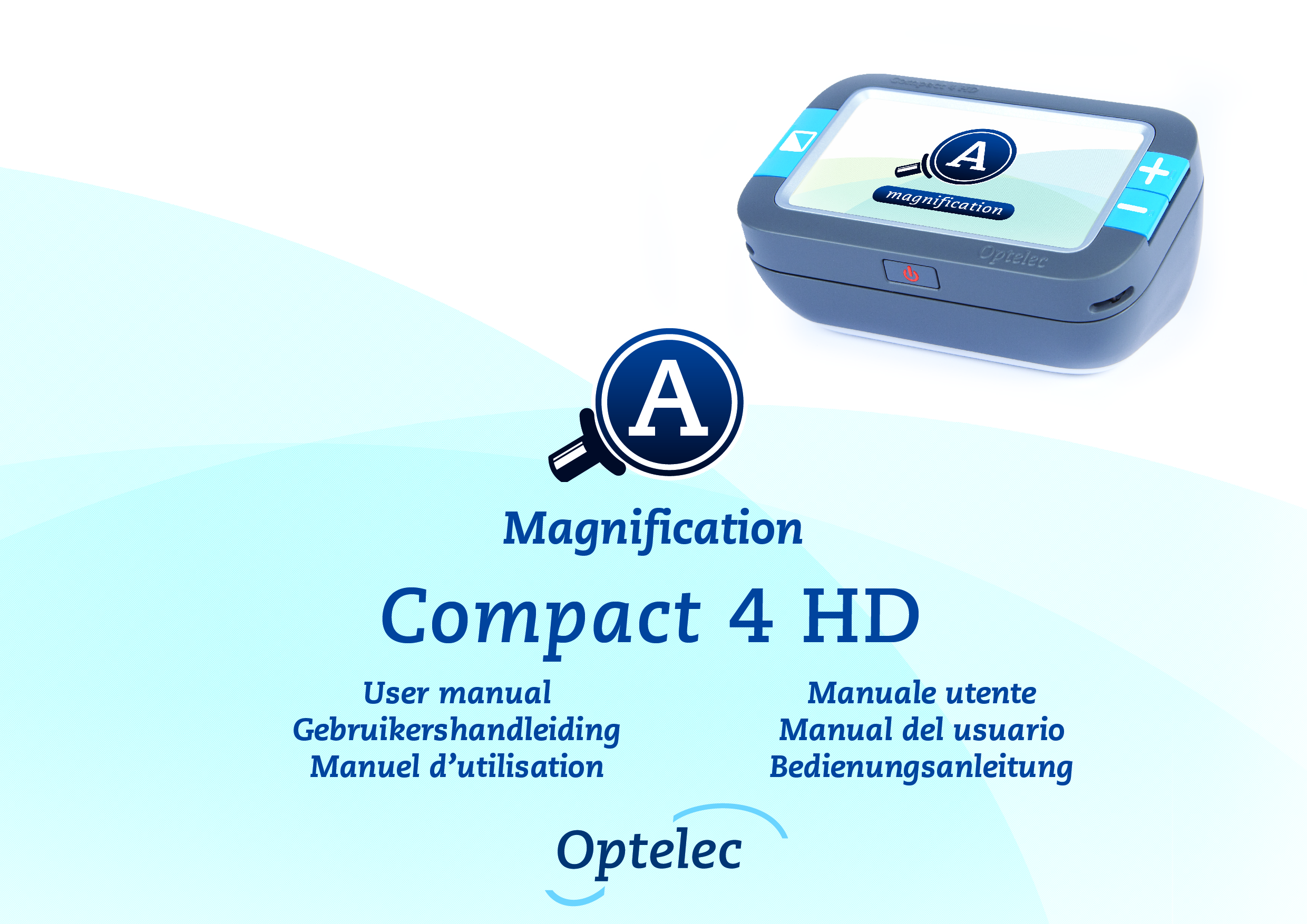 Contents1. Introduction	12About this manual	13What’s in the box?	132. Getting started	14Using the Compact 4 HD	14Cleaning the camera lens and mirror	16Buttons	17Switching the power on and off	19Adjusting the magnification	19Selecting a viewing mode	21Using the snapshot button	213. Charging the battery	23Charging the Compact 4 HD	23Standby and Auto Power Off	24Battery warning	244. The Compact 4 HD Menu	25Activating the menu	26Navigating the menu	26Exiting the menu	26Menu: Information	27Menu: Brightness	28Menu: Power	29Menu: Beeps	31Menu: Light	32Menu: Color	33Menu: Reset	34Appendix A: Safety	35Appendix B: Technical information	36Appendix C: Warranty Conditions	38Optelec offices worldwide	201Inhoudsopgave1. Inleiding	43Over deze handleiding	44Inhoud van de verpakking	442. Aan de slag	45Het gebruik van de Compact 4 HD	46Het schoonhouden van de camera lens en de spiegel	48Knoppen	49Het apparaat aan- en uitzetten	51Aanpassen van de vergroting	51Een leesstand selecteren	53Het gebruik van de snapshot functie	543. Opladen van de batterij	55De Compact 4 HD opladen	55Stand-by en Automatisch Uitschakelen	56Batterij waarschuwing	564. Het Compact 4 HD Menu	57Activeren van het menu	58Navigeren in het menu	58Verlaten van het menu	58Menu: Informatie (Information)	59Menu: Helderheid (Brightness)	60Menu: Stroominstellingen (Power)	61Menu: (Geluiden) Beeps	63Menu: Verlichting (Light)	64Menu: Kleuren (Color)	65Menu: Fabrieksinstellingen (Reset)	66Bijlage A: Veiligheid	67Bijlage B: Technische informatie	68
Optelec kantoren wereldwijd	201Table des matières1. Introduction	73À propos du manuel	74Ce que contient la boîte	742. Connaître votre Compact 4 HD	75Utiliser votre Compact 4 HD	76Nettoyer la lentille de la caméra et le miroir	77Les boutons	78Allumer et éteindre le Compact 4 HD	80Régler le niveau de grossissement	80Sélectionner le mode de visualisation	82Utiliser le bouton photo instantanée	833. Chargement de la pile	85Charger le Compact 4 HD	85Mise en veille et mise hors tension automatique	864. Le menu du Compact 4 HD	88Ouvrir le menu	89Naviguer dans le menu	89Fermer le menu	89Menu: Information	90Menu: Luminosité	91Menu: Alimentation	92Menu: Son	94Menu: Lumière	95Menu: Couleur	96Menu: Configuration par défaut	97Annexe A: Mesures de sécurité	98Annexe B: Renseignements techniques	99Annexe C: Conditions de garantie	101
Optelec dans le monde	201Índice1. Introduzione	107A proposito di questo manuale	108Contenuto della confezione	1082. Per iniziare	109Come usare Compact 4 HD	109Pulizia della lente	111Pulsanti	112Accensione e spegnimento	114Regolazione dell’ingrandimento	114Selezionare una modalità di visualizzazione	116Uso del pulsante Foto	1163. Ricarica della batteria	118Come caricare Compact 4 HD	118Standby e Autospegnimento	119Avviso Batteria	1194. Menu di Compact 4 HD	120Attivare il menu	121Navigare nel menu	121Uscire dal menu	121Menu: Informazioni	122Menu: Luminosità	122Menu: Alimentazione	123Menu: Audio	125Menu: Luce	126Menu: Colore	127Menu: Reset	128Appendice A: Sicurezza	129Appendice B: Scheda tecnica	130Appendice C: Condizioni di garanzia	132Sedi Optelec nel mondo 	201Sommario1. Introducción	138Acerca de este manual	139¿Qué contiene la caja?	1392. Conocer su Compact 4 HD	140Utilizar el Compact 4 HD	140Limpiar el lente de la cámara y el espejo	142Botones	143Encender y apagar la unidad	145Ajustar la amplificación	145Seleccionar un modo de visualización	147Utilizar el botón de foto instantánea	1473. Carga de la batería	149Cargar el Compact 4 HD	149Modo de reposo y función de apago automático	150Aviso de batería vacía	1504. El menú del Compact 4 HD	151Activar el menú	152Navegar en el menú	152Salir del menú	152Menú Información	153Menú Brillo	154Menú Alimentación	155Menú Sonido	158Menú Iluminación	159Menú Color	160Menú Restablecer	161Apéndice A: Seguridad	162Apéndice B: Características técnicas	163Apéndice C: Condiciones de garantía	165
Optelec en el mundo	201Inhalt1. Einführung	170Über dieses Handbuch	172Lieferumfang	1722. Erste Schritte	173Benutzung des Compact 4 HD	173Reinigung Kameralinse und Spiegel	175Tastenbelegung	176Compact 4 HD Ein- und Ausschalten	178Einstellen der Vergrößerung	178Auswahl des Darstellungsmodus	180Schnappschuss-Funktion	1803. Aufladen des Akkus	182Aufladen des Compact 4 HD	182Standby und automatisches Ausschalten	183Akkuwarnung	1834. Das Compact 4 HD Menü	184Das Menü aktivieren	185Navigieren im Menü	185Verlassen des Menüs	185Menü: Information	186Menü: Brightness  Helligkeit	187Menü: Power  Ein-und Ausschalten	188Menü: Sound  Signalton	190Menü: Light  Objektbeleuchtung	191Menü: Color  Farbe	192Menü: Reset  Zurücksetzen	193Anhang A: Sicherheitshinweise	194Anhang B: Technische Informationen	195Anhang C: Garantiebedingungen	197
Optelec Zweigniederlassungen Weltweit	201Compact 4 HDUser ManualVersion 1.2© 2016 Optelec, the All rights reserved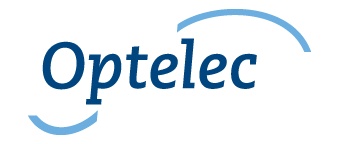 OptelecP.O. Box 3992990 AJ  BarendrechtThe Phone: +31 (0)88 678 34 44E-mail: info@optelec.nlInternet: www.optelec.comWEEE NoticeThe directive on Waste Electrical and Electronic Equipment (WEEE), which entered into force as European law on 13th February 2003, resulted in a major change in the treatment of electrical equipment at end-of-life.The purpose of this Directive is, as a first priority, the prevention of WEEE, and in addition, to promote the reuse, recycling and other forms of recovery of such wastes so as to reduce disposal.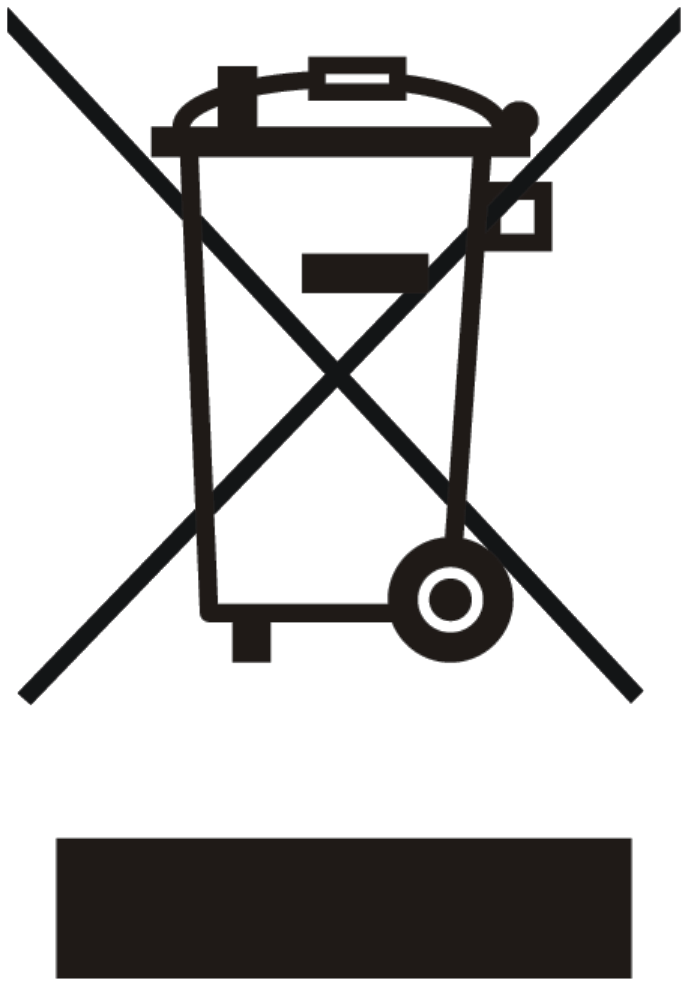 The WEEE logo (shown at the left) on the product or its box indicates that this product must not be disposed of or dumped with your other household waste. You are liable to dispose of all your electronic or electrical waste equipment by relocating over to the specified collection point for recycling of such hazardous waste. Isolated collection and proper recovery of your electronic and electrical waste equipment at the time of disposal will allow us to help conserving natural resources. Moreover, proper recycling of the electronic and electrical waste equipment will ensure safety of human health and environment. For more rmation about electronic and electrical waste equipment disposal, recovery, and collection points, please contact your local city centre, household waste disposal service, shop from where you purchased the equipment, or manufacturer of the equipment.1. IntroductionCongratulations on choosing the Compact 4 HD! Optelec’s unique auto focus electronic video magnifier enables you to view and magnify printed text and images in high resolution HD quality in full color or one of the high contrast modes. The Compact 4 HD 4.3-inch display, combined with its low magnification of 1.7 times, gives you maximum overview, while providing up to 12 times magnification for those who need a higher zoom level.With its multifunctional design, unique lighting concept, auto-focus and integrated reading stand, the Compact 4 HD can be used for reading, viewing images, price tags, displays and much more while at home or on the go.If you have questions or suggestions concerning the use of this product, please contact your distributor or the Optelec headquarters using the contact rmation on the last page of this manual. Your feedback is greatly appreciated. We hope you enjoy working with your Compact 4 HD!About this manualAt Optelec, we are constantly improving our products and their functionalities. Therefore, it is possible that this manual is not the latest version. Please download the most up-to-date manual on www.optelec.com at the Support section.This manual will familiarize you with the features and basic operation of the Compact 4 HD.  Please read this manual carefully before using your device.What’s in the box?The Compact 4 HD packaging contains the following:The Compact 4 HD video magnifier viewerThe Compact 4 HD standA protective pouch for the Compact 4 HD Viewer A wrist strapA power supply4 country specific power plugs (, ,  and AU),A screen cleaning clothA user manualIf any items are missing from your package, please contact your distributor.2. Getting startedThe Compact 4 HD is placed correctly in front of you when the screen is facing up and the Optelec logo is at the bottom of the screen.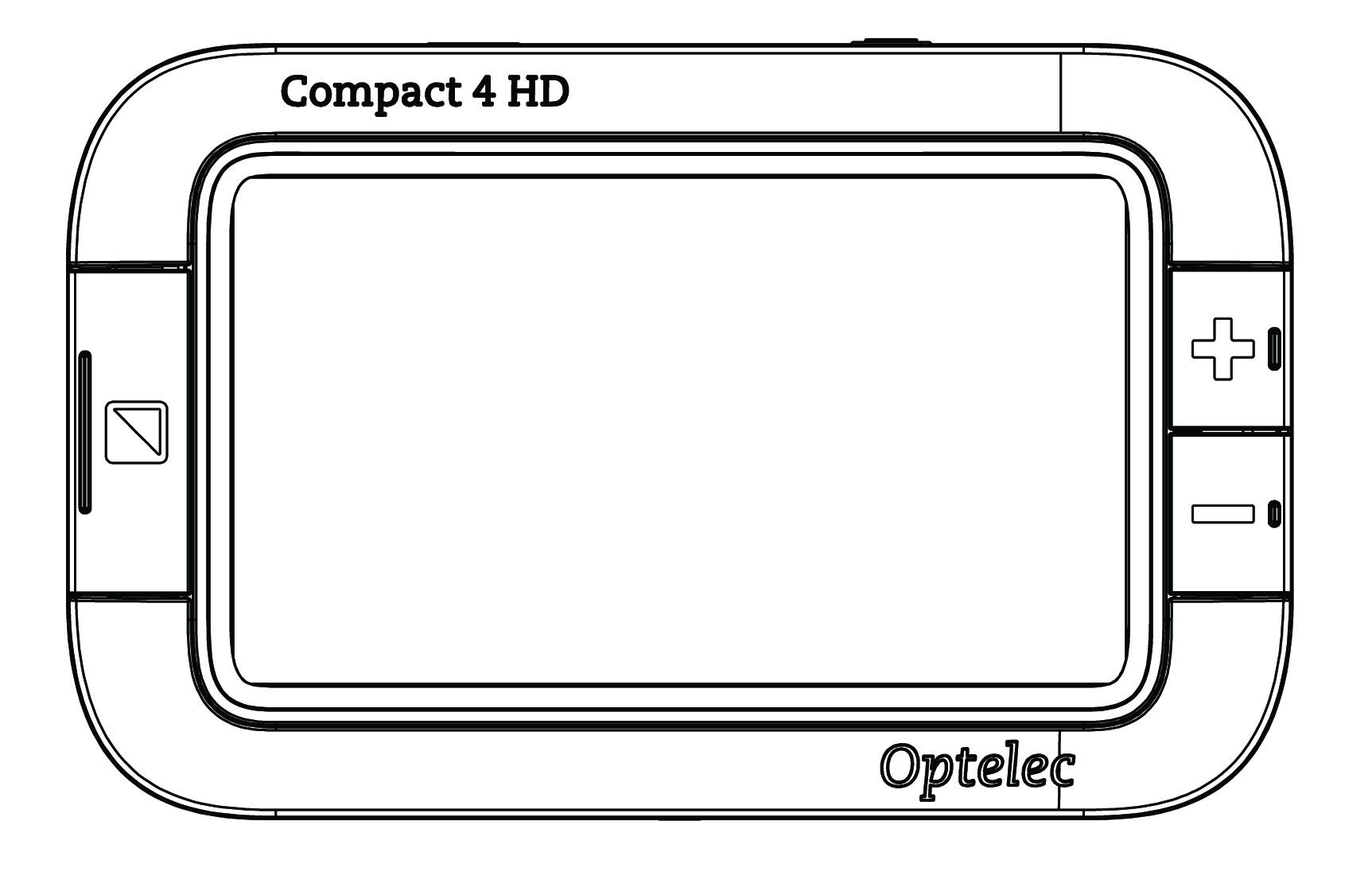 Using the Compact 4 HDThe Compact 4 HD can be used in two ways: Use the Compact 4 HD viewer with or without the stand.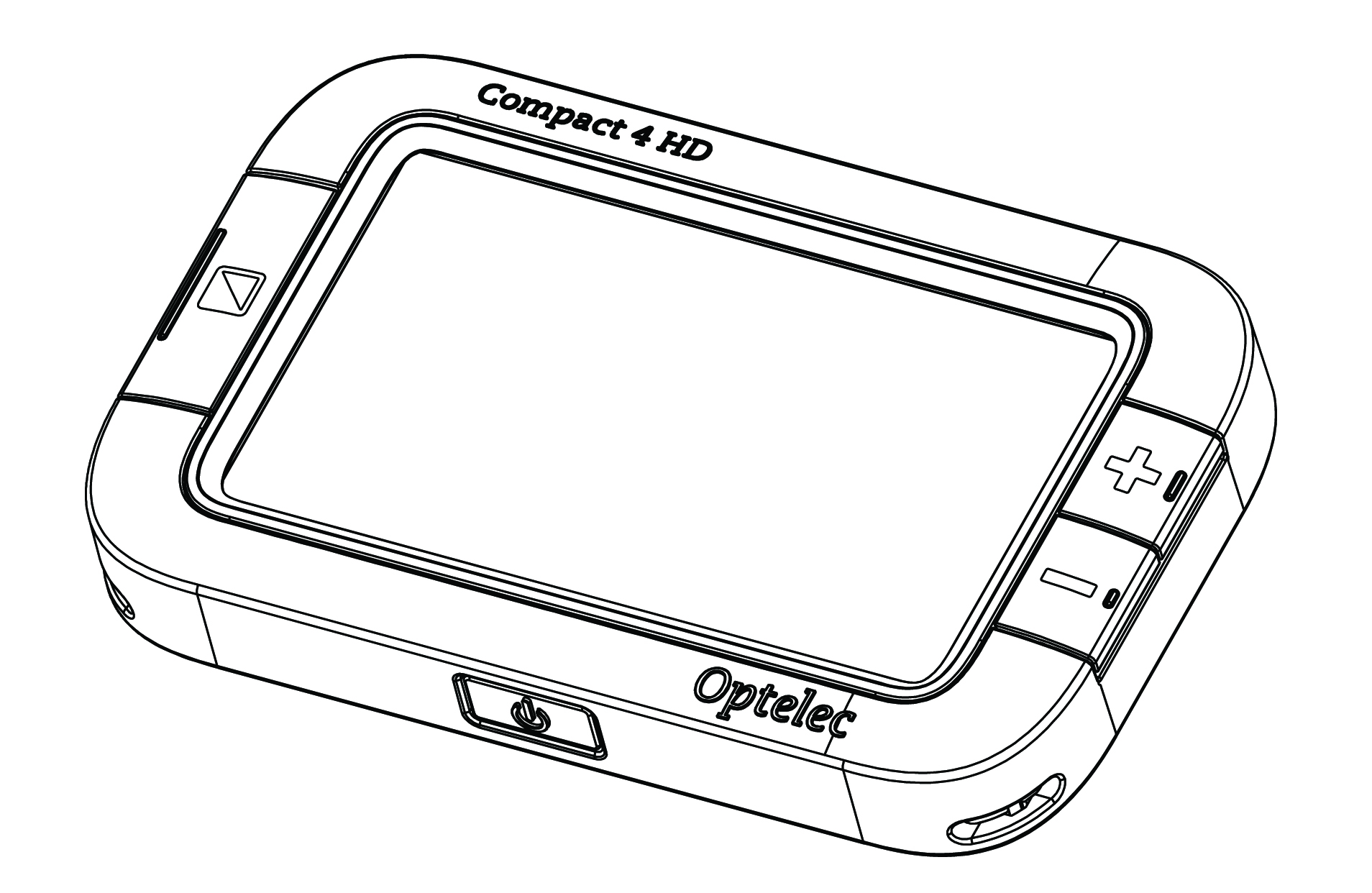 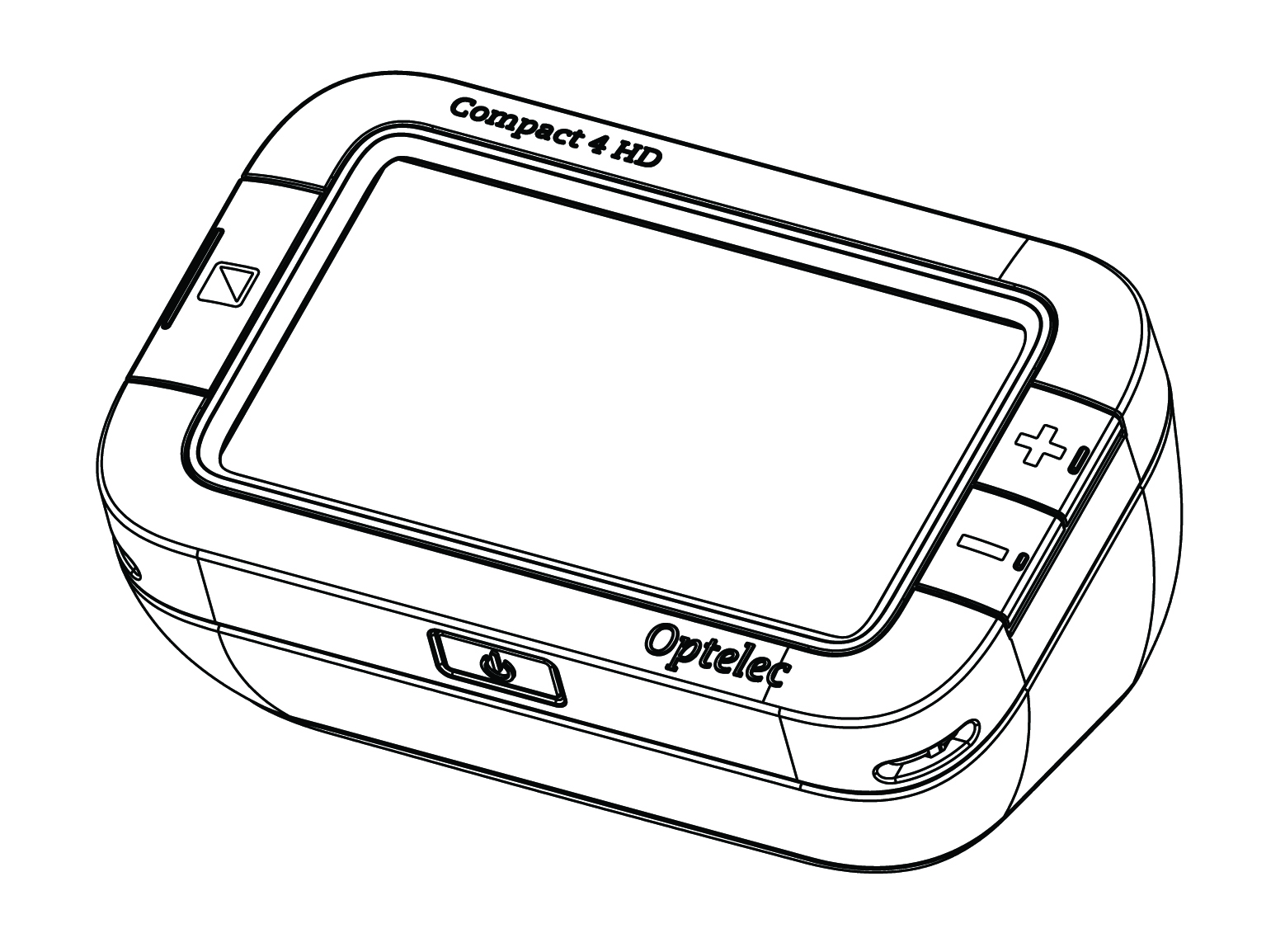 Compact 4 HD viewer (without the stand)	Compact 4 HD viewer with the standTo use the Compact 4 HD viewer without the stand, hold the viewer in your hand and point the camera (located at the back of the unit) to the object or text you wish to view or read. The distance between the camera and object or text needs to be between  () and  () for an optimal image quality.  The Compact 4 HD viewer is ideal to quickly scan and view objects or documents.When the Compact 4 HD viewer is placed on the stand, the screen will be set in an ergonomic angle for reading with the camera pointing downwards. The stand makes it extremely easy to hold the Compact 4 HD in your hands and move the unit over the text, enabling you to read longer texts.To place the Compact 4 HD viewer on the stand, follow these steps:Place the stand in front of you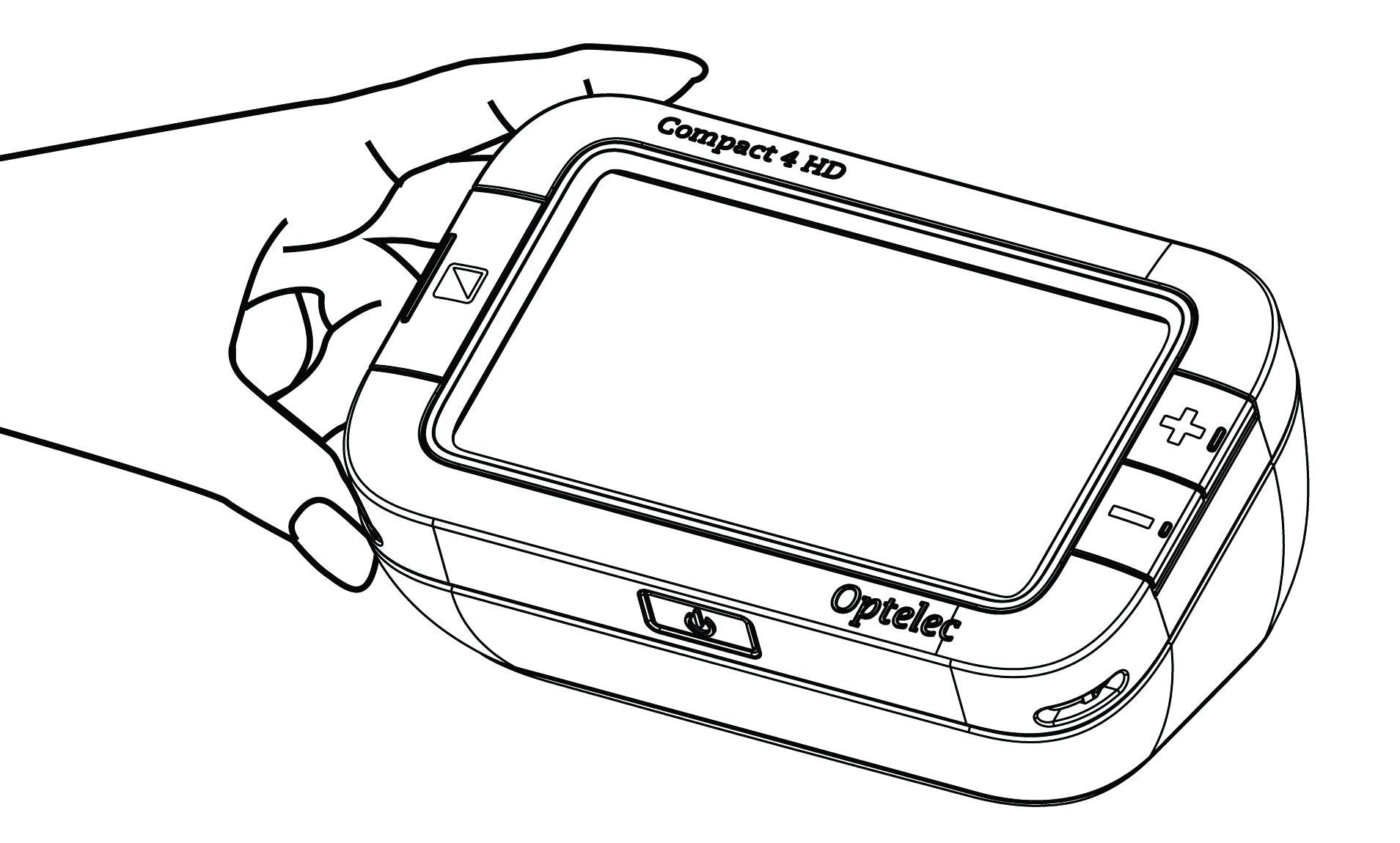 Place the Compact 4 HD viewer on top of the stand so that the screen is facing up and the Optelec logo is at the bottom of the screen. The magnets in the stand will automatically position the Viewer correctly onto the stand. Cleaning the camera lens and mirrorFor an optimal quality image, it is recommended to ensure that the camera lens is kept clean. A dirty lens will result in a fuzzy image and may cause the auto focus camera to incorrectly focus. To clean the camera lens, use the included cleaning cloth or another soft lens cleaning cloth.Note: Do not use water or a cleaning agent to clean the lens.ButtonsThe Compact 4 HD has the following buttons:The camera of the Compact 4 HD is located at the back of the unit. 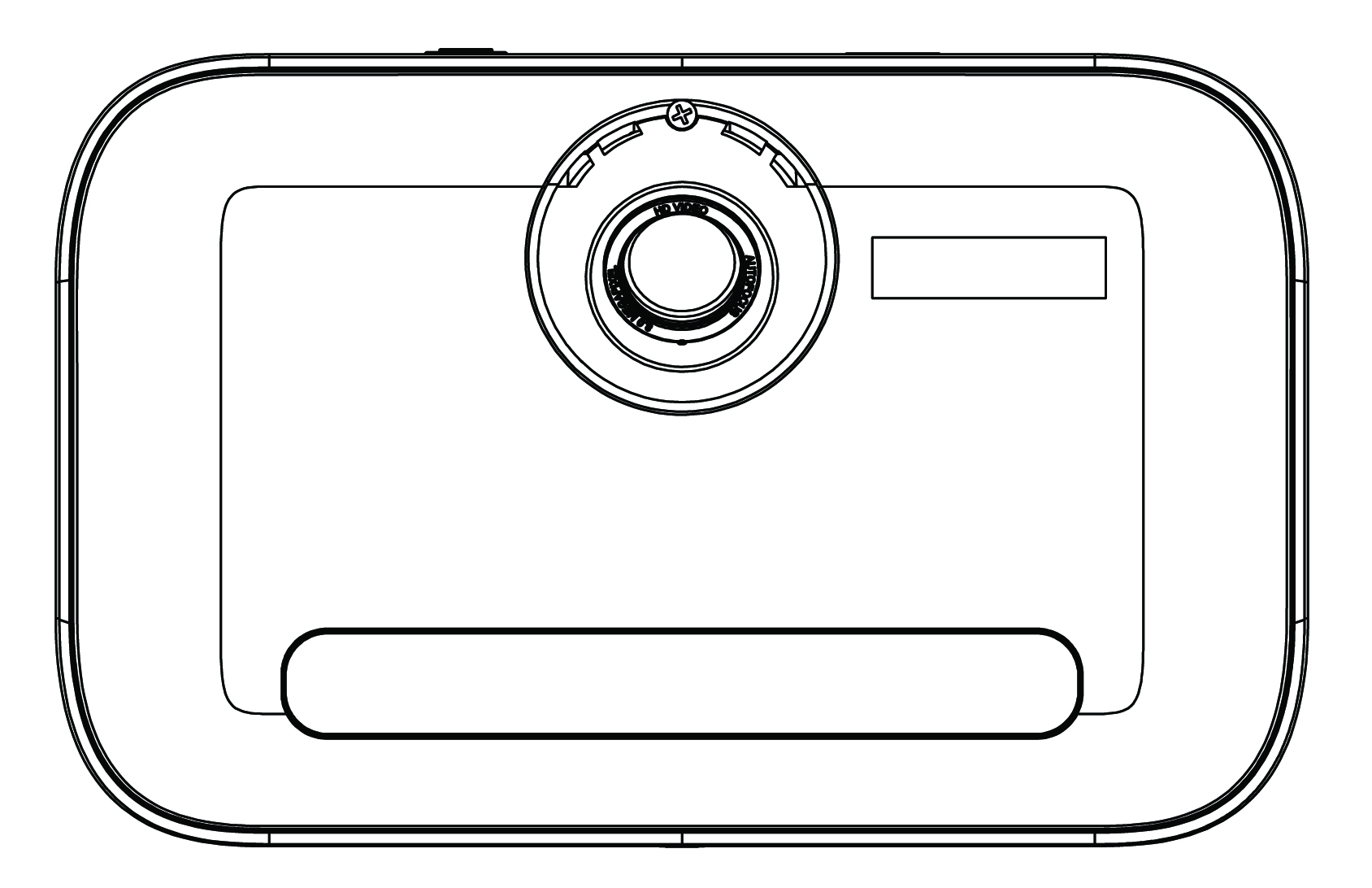 Switching the power on and offTo switch the Compact 4 HD on for the first time, the unit needs to be charged. Once the unit is charged, press the grey on / off button with the orange icon, located at the centre of the front side of the Compact 4 HD for one second. The unit will start up in the mode in which it was switched off. To switch off the Compact 4 HD, press the orange button again for one second.When switching on the Compact 4 HD, it will take approximately 3 seconds before an image is displayed on the screen. Adjusting the magnificationTo change the magnification, simply press the + or – buttons located on the right side of the screen. Press the + button to increase or the – button to decrease the magnification. When placed on the stand, the magnification range starts at 1.7 times and can be increased to 12 times. The Compact 4 HD is equipped with an auto-focus camera. This allows you to use the Compact 4 HD Viewer without the stand while holding the Viewer in your hands. This will provide more overview, but will decrease the minimum and maximum magnification, depending on the distance of the viewer to the object or text.Note: in the smallest magnification of 1.7 times, text lines may be displayed with a slight curve. This will be most visible when reading small texts. This “fish eye” effect is caused by the ultra wide angle of the lens.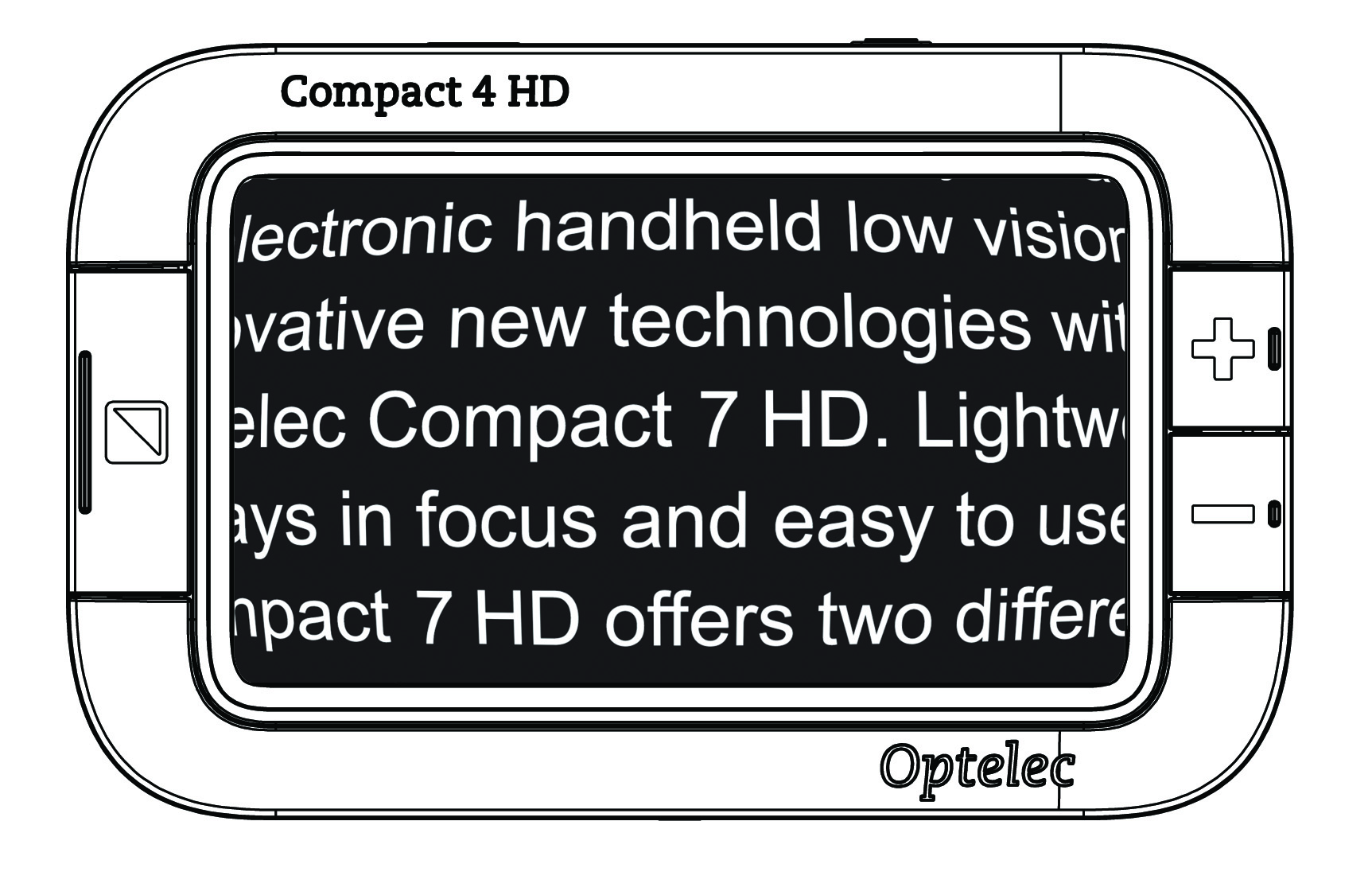 Fish-eye effect in the smallest magnificationSelecting a viewing modePressing the Mode button to the left side of the screen, allows you to select one of the following viewing modes:Photo mode: view full color texts and photosNegative mode: reading in high contrast white on blackPositive mode: reading in high contrast black on whiteHigh contrast color combination 1High contrast color combination 2Pressing the Mode button for 3 seconds will toggle the object lighting on or off. Switching modes will automatically turn the object lighting back on.Using the snapshot buttonThe snapshot button allows you to take a temporary picture of a text or an image.Hold or place the Compact 4 HD over the text or image you wish to take a snapshot of.Press and hold the snapshot button located on the top right side of the unit.You will hear a beep when pressing the snapshot button.Keep the snapshot button pressed.The Compact 4 HD will display a camera icon and take a snapshot and sound two beeps.Release the snapshot button.The Compact 4 HD will display the picture taken.The image will be temporarily stored inside the Compact 4 HD memory. Bringing the Compact 4 HD closer to your eyes will enable you to view the object or text closely.Use the magnification buttons located to the right side of the screen to change the magnification of the displayed image. Press the Mode button to change the viewing mode.Press the snapshot button again to unfreeze the image. It is now possible to take a new snapshot.Note: if the snapshot button is released prior to sounding the two beeps, no snapshot will be taken and the Compact 4 HD will revert back to its original magnification level and viewing mode (those that were set before the snapshot button was pressed).3. Charging the batteryCharging the Compact 4 HDThe Compact 4 HD is delivered with a power supply and four country-specific power plugs. The power plugs are available in EU, US, UK and AU versions. Select the power plug appropriate to your country and mount this onto the power supply.To charge the Compact 4 HD, connect the power supply to the 5V DC IN jack, located at the left side of the unit. Plug the other side of the power supply into a power outlet. The orange LED indicator next to the 5V DC IN jack will glow continuously while the Compact 4 HD is charging. When the unit is fully charged, the LED indicator will turn green. If the Orange LED indicator flashes, there is a charging problem. In this case, disconnect the power supply and try again. In a warm environment, or when the Compact 4 HD is switched on while charging, charging may temporarily be paused. If the charging is being paused, the LED indicator will flashes green. The Compact 4 HD will automatically resume charging when the charging protection mechanism detects a temperature drop. Switching the Compact 4 HD off will help to lower the temperature to resume charging the battery. Charging the Compact 4 HD takes approximately 3.5 hours. A fully charged Compact 4 HD can operate for an average time of 3 hours, depending on the power settings. Please note that, for safety reasons, only the power supply that was delivered with the Compact 4 HD can be used to charge the unit’s battery.Standby and Auto Power OffThe Compact 4 HD will automatically go into standby mode after two minutes if no button is pressed or no image change is detected. Pressing any button will wake the unit up again. Four minutes after the Compact 4 HD goes into standby mode, the unit will automatically switch off. Pressing the orange on / off button will switch it back on again. The standby time and power off time can be changed or disabled in the Compact 4 HD menu. Please refer to the next chapter on how to change these settings.Battery warning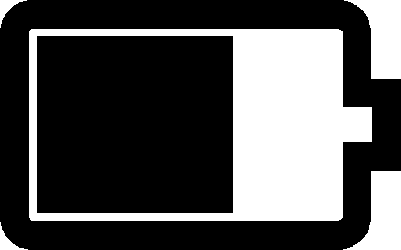 When the battery charge is below 5% of its total capacity, a battery warning will be issued every minute by displaying the battery empty icon for 2 seconds and sounding a beep. When this occurs, be sure to charge your unit as soon as possible. When the battery is empty, the unit will automatically switch off. If a unit does not switch on, please make sure it is charged. 4. The Compact 4 HD Menu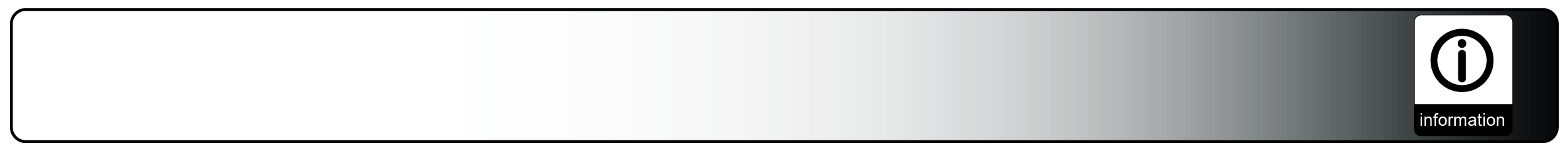 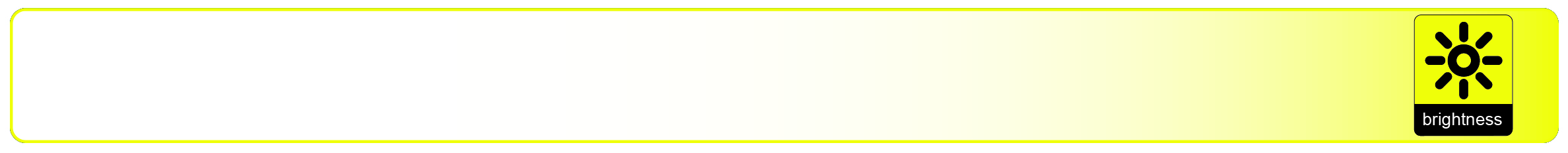 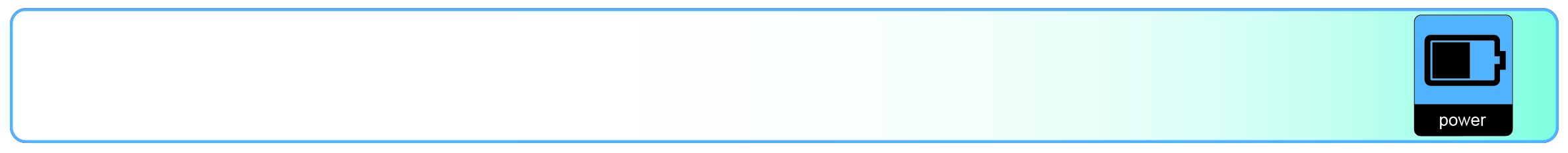 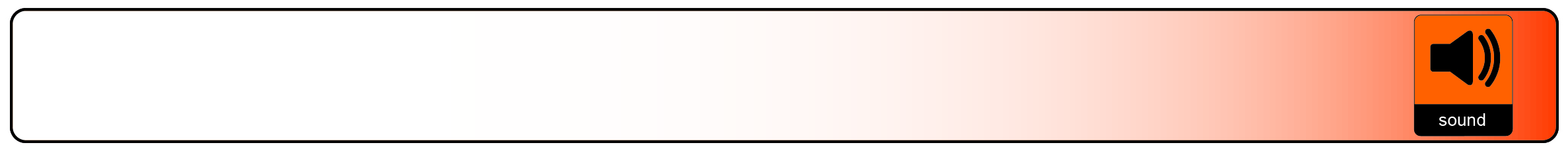 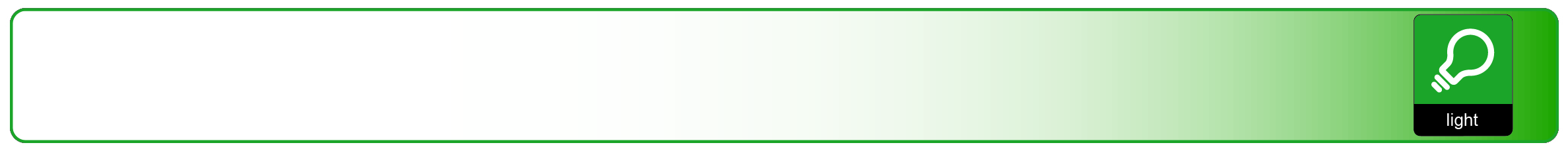 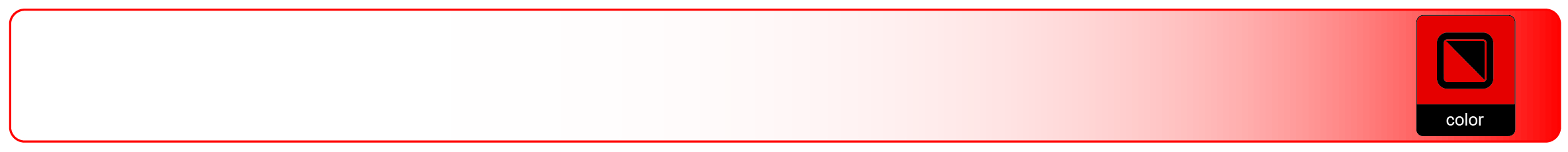 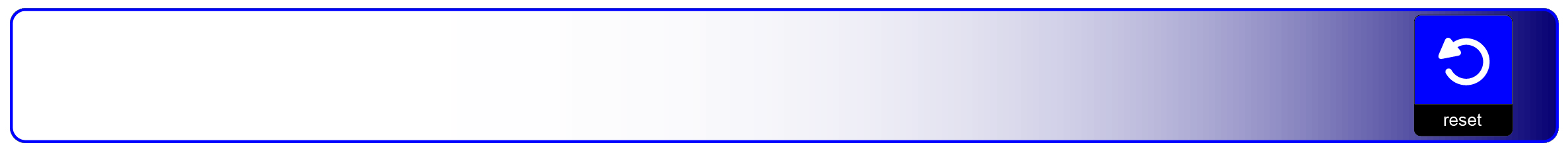 Activating the menu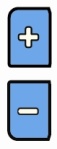 To enter the menu, press the + and – buttons simultaneously for one second. Navigating the menu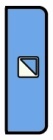 Use the + or – buttons to navigate between the menu items. The Mode button located to the left of the screen will activate the chosen menu item or confirm the selection. To change a selection, use the + or – buttons.Exiting the menuTo exit the menu, press the + and – buttons simultaneously for one second.Menu: InformationThis menu item shows the battery status and the current firmware version of the unit. In this menu, it is not possible to make any changes.Activate the menu by pressing the + and – buttons simultaneously for one second.The first option in the menu is Information.To exit the menu, press the Mode button or the + and – buttons simultaneously for one second.Menu: Brightness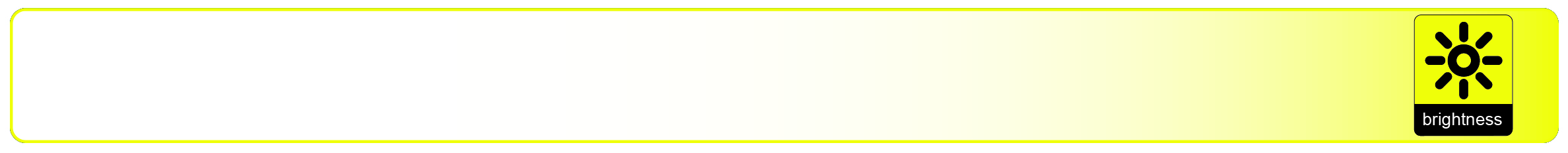 
This menu item allows you to adjust the brightness of the display. Activate the menu by pressing the + and – buttons simultaneously for one second.Use the + button to move up and the – button to move down within the menu. Select the menu option Brightness and activate this menu by pressing the Mode button.Select the brightness level by using the – button to decrease and the + button to increase the brightness level. There are 5 brightness levels to choose from. The default brightness level is 5.Press the Mode button to confirm your choice and exit the menu.Menu: Power
This menu item contains two submenus: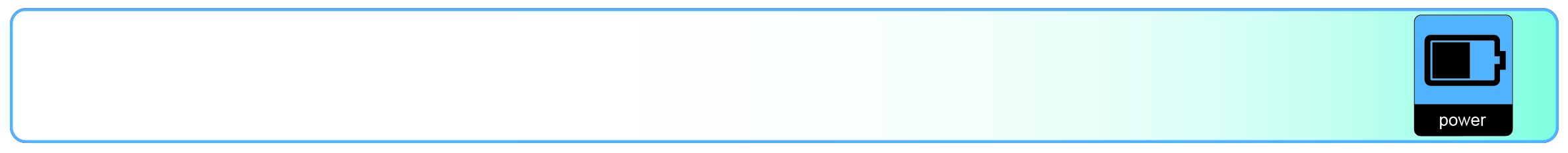 Submenu StandbyBy default, the standby time is set to 2 minutes. To adjust the standby time of the Compact 4 HD:Activate the menu by pressing the + and – buttons simultaneously for one second.Use the + button to move up and the – button to move down within the menu. Select the menu option Power and activate this menu by pressing the Mode button.Select the Standby option by using the + and – buttons to scroll through the options. Press the Mode button to confirm your choice.Select the time before the unit will go into standby by using the – button to decrease and the + button to increase the time. Press the Mode button to confirm your choice. Selecting DISABLED will disable the automatic standby function.Press the Mode button to confirm your choice and exit the menu.Submenu Power offTo activate the Compact 4 HD power off time:Activate the menu by pressing the + and – buttons simultaneously for one second.Use the + button to move up and the – button to move down within the menu. Select the menu option Power and activate this menu by pressing the Mode button.Select the Power off option by using the + and – buttons to scroll through the options. Press the Mode button to confirm your choice.Select the time before the unit will power off by using the – button to decrease and the + button to increase the time. Press the Mode button to confirm your choice. Selecting DISABLED will disable the automatic power off function.Press the Mode button to confirm your choice and exit the menu.Menu: Beeps
This menu item allows you to enable or disable the feedback tones. By default, the tones are enabled.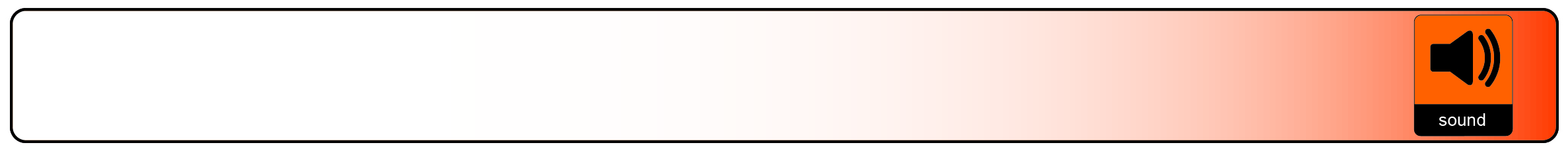 Activate the menu by pressing the + and – buttons simultaneously for one second.Use the + button to move up and the – button to move down within the menu. Select the menu option Sound and activate this menu by pressing the Mode button.To enable the beeps, select the value ON by using the + and – buttons. Press the Mode button to confirm your choice. Selecting OFF will disable the beeps.Press the Mode button to confirm your choice and exit the menu.Menu: Light
This menu item allows you to enable or disable the object lighting of the viewer when used without the stand. By default, the object lighting is enabled.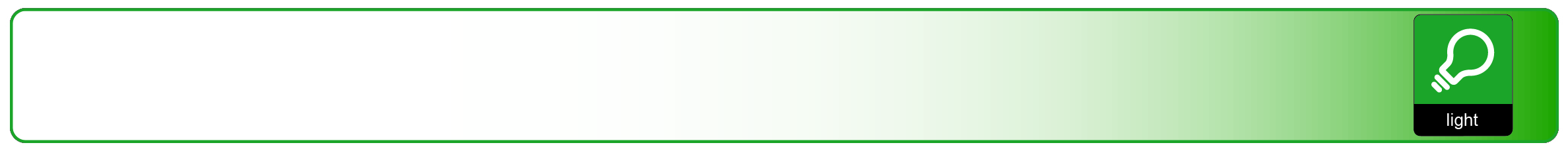 Activate the menu by pressing the + and – buttons simultaneously for one second.Use the + button to move up and the – button to move down within the menu. Select the menu option Light and activate this menu by pressing the Mode button.To enable the object lighting, select the value ON by using the + and – buttons. Press the Mode button to confirm your choice. Selecting OFF will disable the object lighting.Press the Mode button to confirm your choice and exit the menu.Menu: Color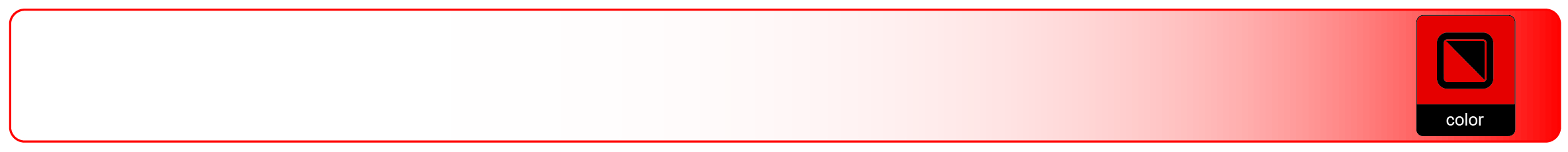 The Compact 4 HD supports four high contrast modes. For each of these four modes, the foreground and background colors can be selected. Three of the high contrast modes can be disabled if just one high contrast mode is required. Activate the menu by pressing the + and – buttons simultaneously.Use the + button to move up and the – button to move down within the menu. Select the menu option Color and activate this menu by pressing the Mode button.Select the high contrast mode with the + button to move up and the – button to move down in the submenu Color. Press the Mode button to confirm your choice.To select a new high contrast color for the foreground and background, use the + button to move up and the – button to move down in the list of color combinations. Select a color combination by pressing the Mode button.High contrast modes 2, 3 and 4 can be disabled by selecting the DISABLED value.Press the Mode button to confirm your choice and exit the menu.Menu: Reset
The Compact 4 HD can be reset to the factory default settings. Any settings that have been adjusted, will be restored to the factory defaults.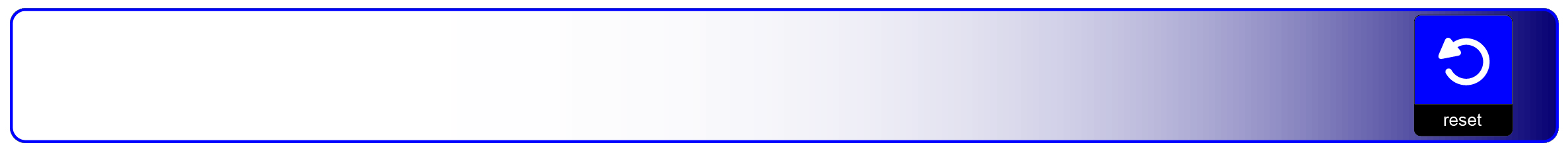 Activate the menu by pressing the + and – buttons simultaneously for one second.Use the + button to move up and the – button to move down within the menu. Select the menu option Reset and activate this menu by pressing the Mode button.To restore the factory defaults, select YES by using the + and – buttons. Choosing NO will leave all settings as they were. Press the Mode button to confirm your choice and exit the menu.Appendix A: SafetyDo not expose the Compact 4 HD to excessive heat or direct sunlight to avoid the risk of fire.Do not remove any parts of the Compact 4 HD. Contact an Optelec authorized service organisation in your area.To avoid risk of electrical damage, keep your Compact 4 HD away from fluids and chemicals.Handle the Compact 4 HD with care. Rough handling will damage the internal components.Do not use the Compact 4 HD near inadequately shielded medical devices.Do not try to open the battery compartment or try to remove the battery.Contact your dealer to service this equipment if necessary. Do not disassemble your unit as it will void the warranty. Always unplug the system before cleaning. Use a soft dry cloth to clean the exterior. Do not use cleaning agents or abrasive materials as they will damage your unit.Use of the Compact 4 HD other than described in this manual will exclude it from warranty conditions.Appendix B: Technical information Magnification				1.7 – 12 timesViewing modes			Full color photo mode 					High contrast white on black					High contrast black on white					High contrast color combination 1					High contrast color combination 2Focus					Auto-focusScreen				4.3” TFT, 480 x 270High contrast ratio			800:1High brightness screen		500 cd/m2Dimensions without Stand		130 x 82.5 x 27.5 mm / 5.1 x 3.2 x 1.1 inchesDimensions with Stand		130 x 94 x 73 mm / 5.1 x 3.7 x 2.9 inchesBattery				average 3 hours continuous use 					3.5 hours charging timeLi-ion battery				rechargeable, 3.7V, 2800 mAh or 3240mAhWeight Viewer			248 grams / 8.7 ouncesWeight Sand				140 grams / 4.9 ounces Power supply input			100-240V, 50-60Hz, 0.3APower supply output		DC5V-2AOperating conditionsTemperature		+10°C to 35°C / 50°F to 95°FHumidity		< 70%, no condensationAltitudes		up to 3000 m (9842 feet)Pressure	`	700 – 1060 hPaStorage & transportation conditionsTemperature		+10°C to 40°C / 50°F to 104°FHumidity		< 95%, no condensationAltitudes		up to 12192 m (40000 feet)Pressure	`	186 – 1060 hPaAppendix C: Warranty ConditionsOptelec warrants the Compact 4 HD, effective from the date of delivery, to be free of any defects in material and workmanship.The warranty is not transferable and does not apply to groups, multi-users and agencies. The Compact 4 HD was designed for the individual purchaser to be used at home and on-the-go. Optelec reserves the right to repair or replace any purchased Compact 4 HD with a similar or improved product.In no event shall Optelec or its suppliers be held liable for any indirect or consequential damages. The original user’s remedies are limited to replacement of the Compact 4 HD. This warranty is valid only when serviced in the country of original purchase, and with intact seals. For additional warranty claims or service during or after warranty period, please contact your Optelec distributor.Optelec is not responsible for any uses of this device other than those described in this manual. Use of the Compact 4 HD other than described in this manual will exclude it from warranty conditions.RoHS ComplianceThis product is in compliance with Directive 2002/95/EC of the European Parliament and of the Council of 27 January 2003, on the restriction of the use of certain hazardous substances in electrical and electronic equipment (RoHS) and its amendments.European Union NoticeProducts with CE marking comply with the EMC Directive (2004/108/EC), and the Low Voltage Directive (2006/95/EC) issued by the Commission of the European Community.Compliance with these directives implies conformity to the following international standards:EMC			EN 55022		EN 55024FCC					SafetyFCC part 15 Class B		UL 60950-1WARNING: The use of accessories, transducers and cables, with the exception of transducers and cables sold by the manufacturer of the Compact 4 HD as replacement parts for components, may result in increased emissions or decreased immunity of the Compact 4 HD.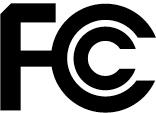 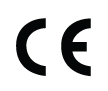 This device bears the CE and FCC approval markFederal Communications Commission (FCC) Statement:This Equipment has been tested and found to comply with the limits for a Class B digital device, pursuant to Part 15 of the FCC rules. These limits are designed to provide reasonable protection against harmful interference in a residential installation. This equipment generates, uses and can radiate radio frequency energy and, if not installed and used in accordance with the instructions, may cause harmful interference to radio communications. However, there is no guarantee that interference will not occur in a particular installation. If this equipment does cause harmful interference to radio or television reception, which can be determined by turning the equipment off and on, the user is encouraged to try to correct the interference by one or more of the following measures:- Reorient or relocate the receiving antenna.- Increase the separation between the equipment and receiver.- Connect the equipment into an outlet on a circuit different from that to which the receiver is connected. - Consult the dealer or an experienced radio/TV technician for help.WARNING: You are cautioned that changes or modifications not expressly approved by the party responsible for compliance could void your authority to operate the equipment. This device complies with Part 15 of the FCC Rules. Operation is subject to the following two conditions:(1) This device may not cause harmful interference, and(2) This device must accept any interference received; including interference that may cause undesired operation.WARNING: Risk of explosion if the battery is replaced by an incorrect type. Please dispose of used batteries according to the disposal and recycling regulations that are applicable in your country or region!Compact 4 HDGebruikershandleidingVersion 1.2© 2016 Optelec, the All rights reservedOptelecP.O. Box 3992990 AJ  BarendrechtThe Phone: +31 (0)88 678 34 44E-mail: info@optelec.nlInternet: www.optelec.com1. InleidingGefeliciteerd met uw aankoop van de Compact 4 HD!Optelec’s unieke autofocus elektronische beeldschermloep laat u gedrukte teksten en afbeeldingen bekijken en vergroten in hoge resolutie HD kwaliteit, volledig in kleur of in één van de hoog contrast standen. Het 4.3” scherm van de Compact 4 HD, gecombineerd met de lage vergroting van 1.7 keer, geeft u maximaal overzicht en biedt tegelijkertijd tot 12 keer vergroting voor gebruikers die een hogere vergroting wensen.Met zijn multifunctionele ontwerp, unieke verlichting, auto focus en geïntegreerde leeshouder, kan de Compact 4 HD gebruikt worden voor lezen, het bekijken van afbeeldingen, prijskaartjes, displays en nog veel meer, zowel thuis als onderweg.Mocht u vragen of suggesties hebben betreffende het gebruik van dit product, neem dan contact op met uw leverancier of direct met het Optelec hoofdkantoor (zie gegevens op de laatste pagina van deze handleiding). Uw reactie stellen wij op prijs. Wij wensen u veel plezier met het gebruik van uw Compact 4 HD!Over deze handleidingOptelec verbetert continue haar producten en de functionaliteit ervan. Het kan daarom voorkomen dat deze handleiding niet de meest recente versie is. Kijk daarom op onze website www.optelec.com onder Support om te zien of er een recentere versie beschikbaar is.Deze handleiding geeft u een overzicht van de mogelijkheden en het gebruik van de Compact 4 HD. Wij raden u aan deze handleiding aandachtig te lezen alvorens u het product gaat gebruiken.Inhoud van de verpakkingDe Compact 7 HD verpakking bevat de volgende items:De Compact 4 HD beeldschermloepDe Compact 4 HD houderEen beschermende tas voor de beeldschermloepEen adapter met netsnoer4 landspecifieke adapter opzetstukken (EU, US, UK en AU)Een reinigingsdoekje voor het scherm en de spiegelDeze handleidingIndien één of meerdere items ontbreken, neem dan contact op met uw leverancier.2. Aan de slagDe Compact 4 HD is op de juiste wijze voor u geplaatst wanneer het beeldscherm naar boven wijst en het Optelec logo onderaan het scherm zitten.Het gebruik van de Compact 4 HDDe Compact 4 HD kan op twee manieren worden gebruikt. Gebruik de Compact 4 HD beeldschermloep met of zonder houder.Compact 4 HD (zonder houder)	Compact 4 HD met houderOm de Compact 4 HD te gebruiken zonder de houder, houdt u de beeldschermloep in uw hand en wijst u met de camera (die zich aan de achterzijde van het apparaat bevindt) richting het object of de tekst die u wenst te bekijken. De afstand tussen de camera en het object of de tekst moet tussen 5 cm en 30 cm liggen voor een optimale weergave.  De losse beeldschermloep is ideaal om snel objecten en documenten te bekijken.Wanneer de Compact 4 HD beeldschermloep op de houder is geplaatst, staat het scherm in een ergonomische hoek waarbij de camera naar beneden gericht staat. De houder maakt het zeer comfortabel om de 4 HD te bewegen en te gebruiken om langere teksten te lezen.Om de Compact 4 HD op de houder te plaatsen, volgt u deze stappen:Plaats de houder voor u.Plaats de Compact 4 HD beeldschermloep op de houder, zodanig dat het scherm aan de bovenkant zit en het Optelec logo onderaan het scherm. De magneten in de houder zorgen dat de Compact 4 HD correct geplaatst wordt op de houder. Het schoonhouden van de camera lens en de spiegelVoor een optimaal beeld, is het aanbevolen om ervoor te zorgen dat de camera lens en de spiegel van het apparaat schoongehouden worden. Een vieze lens resulteert in een troebel beeld en kan ervoor zorgen dat de autofocus camera niet goed kan scherpstellen. Een schone spiegel is belangrijk om donkere en lichte vlekken te voorkomen en om een egaal verlicht beeld te krijgen. Om de camera lens en de spiegel te reinigen, gebruikt u het meegeleverde reinigingsdoekje of een andere zachte doek die geschikt is voor camera lenzen.Let op: Gebruik geen water of schoonmaakmiddelen om de camera lens en spiegel te reinigen.KnoppenDe Compact 4 HD heeft de volgende knoppen:De camera van de Compact 4 HD bevindt zich aan de achterkant van het apparaat. Het apparaat aan- en uitzettenOm de Compact 4 HD aan te kunnen zetten, dient het apparaat opgeladen te zijn. Als het apparaat is opgeladen, drukt u één seconde op de grijze aan/uit knop met oranje icoon in het midden van de voorzijde. Het apparaat start in de modus waarin deze is uitgezet. Om het apparaat uit te schakelen, drukt u nogmaals één seconde op de oranje knop.Wanneer u de Compact 4 HD aanzet, duurt het ongeveer 3 seconden voordat het camerabeeld wordt getoond op het scherm. Aanpassen van de vergrotingOm de vergrotingsinstellingen van het apparaat aan te passen, drukt u op de + of – knop die zich rechts van het scherm bevinden. Druk de + knop om de vergroting te verhogen of de – knop om de vergroting te verlagen. Wanneer de beeldschermloep in de houder zit, begint de vergroting bij 1.7 keer en kan deze worden verhoogd tot 12 keer vergroting. De Compact 4 HD is voorzien van een autofocus camera. Deze maakt het mogelijk om het apparaat te gebruiken zonder de houder. Dit geeft u meer overzicht, maar zal de minimale en maximale vergroting verlagen, afhankelijk van de afstand tussen het object of de tekst en de beeldschermloep.Let op: in de kleinste vergroting van 1.7 keer, kunnen tekstregels worden getoond met een kleine kromming. Dit is het meest zichtbaar tijdens het lezen van teksten met een kleine vergroting. Dit zogenaamde “visoog” effect wordt veroorzaakt door de wijde hoek van de lens.Visoog  effect in de kleinste vergrotingEen leesstand selecterenDoor op de modus knop links van het scherm te drukken, kunt u een keuze maken uit één van onderstaande leesstanden:Foto: voor het bekijken van kleuren foto’s of tekstenNegatief: voor het lezen in hoog contrast wit op zwartPositief: voor het lezen in hoog contrast zwart op witHoog contrast kleurencombinatie 1Hoog contrast kleurencombinatie 2Door de modus knop 3 seconden ingedrukt te houden kunt u de objectverlichting in- of uitschakelen. Bij het veranderen van een leesstand zal de objectverlichting automatisch inschakelen.Het gebruik van de snapshot functieMet de snapshot functie maakt u een tijdelijke foto te maken van een afbeelding of tekst.Plaats of houd de Compact 4 HD op de afbeelding of tekst die u wilt vastleggen.Druk op de snapshot knop (rechts bovenop het apparaat) en houd deze ingedrukt.U hoort een piepgeluid bij het indrukken van de snapshot knop.Houd de snapshot knop ingedrukt.De Compact 4 HD toont een camera icoon, maakt een foto en geeft vervolgens twee piepjes.Laat de snapshot knop los.De Compact 4 HD zal de genomen snapshot tonen.De afbeelding wordt tijdelijk opgeslagen in het geheugen van de  Compact 4 HD. Door de Compact 4 HD dichter bij uw ogen te brengen, kunt u de afbeelding of tekst van dichtbij bekijken.Gebruik de + of – knop om de vergroting van het getoonde beeld aan te passen.Druk op de modus knop om de leesstand aan te passen.Druk nogmaals op de snapshot knop om het opgeslagen beeld te verwijderen. Het is nu mogelijk om een nieuwe snapshot te maken.Let op: als de snapshot knop wordt losgelaten voordat deze twee piepjes heeft gegeven, wordt er geen foto gemaakt en zal de Compact 4 HD teruggaan naar de oorspronkelijke vergroting- en leesstand (zoals deze waren ingesteld voordat de snapshot knop werd ingedrukt).3. Opladen van de batterijDe Compact 4 HD opladenDe Compact 4 HD wordt geleverd met een adapter met netwerksnoer en 4 landspecifieke adapter opzetstukken. Er zijn opzetstukken voor EU, US, UK en AU stopcontacten. Kies het opzetstuk dat geschikt is voor uw land en koppel deze aan de adapter.Om de Compact 4 HD op te laden dient u de adapter aan te sluiten op de adapter ingang aan de bovenzijde van het apparaat. Steek de andere kant van de adapter in het stopcontact. De oranje LED lamp naast de 12V DC IN aansluiting zal continu branden gedurende de tijd dat de Compact 4 HD oplaadt. Wanneer het apparaat volledig opgeladen is, zal de LED lamp groen branden. Wanneer de oranje LED lamp knippert betekent het dat er een probleem is met het opladen. In dit geval dient u de adapter los te koppelen en opnieuw aan te sluiten. In een warme omgeving of wanneer de 4 HD wordt aangezet tijdens het laden, wordt het opladen soms gepauzeerd; op dat moment gaat de groene LED knipperen. De 4 HD gaat automatisch door met laden als er een lagere temperatuur wordt gedetecteerd. Uitzetten van de Compact 4 HD helpt om de temperatuur te laten dalen en het laden weer te starten.Het opladen van de Compact 4 HD duurt ongeveer 3,5 uur. Een volledig opgeladen Compact 4 HD kan ongeveer 3 uur werken, afhankelijk van de stroominstellingen. In verband met uw veiligheid wijzen wij u erop dat alleen de adapter die meegeleverd is met uw Compact 4 HD gebruikt mag worden voor het opladen van het apparaat.Stand-by en Automatisch UitschakelenDe Compact 4 HD zal automatisch naar de stand-by modus gaan indien er gedurende twee minuten geen knoppen zijn ingedrukt of indien er geen verandering van het beeld geweest is. Door op een willekeurige knop te drukken zal het apparaat weer worden ingeschakeld. Vier minuten nadat de Compact 4 HD in stand-by modus is gegaan, zal deze automatisch worden uitgeschakeld. Door op de oranje aan/uit knop te drukken zal het apparaat weer ingeschakeld worden. De stand-by tijd en de automatisch tijd voor uitschakelen kunnen beiden worden aan- of uitgezet in het menu van de Compact 4 HD. In het volgende hoofdstuk kunt u meer informatie vinden over het wijzigen van deze instellingen.Batterij waarschuwingWanneer de capaciteit van de batterij lager dan 5% van de totale capaciteit is, zal er iedere minuut een batterij waarschuwing worden gegeven middels een batterij icoontje in het beeldscherm en een piepgeluid.  Wanneer dit gebeurt, dient u het apparaat zo snel mogelijk op te laden. Wanneer de batterij leeg is, zal het apparaat automatisch worden uitgeschakeld. Controleer altijd, als het apparaat niet aangaat, of de batterij is opgeladen. 4. Het Compact 4 HD MenuLet op: het menu van de Compact 4 HD is in het Engels. Voor uw gemak zullen wij in deze handleiding alle menu opties vertalen naar het NederlandsActiveren van het menuOm het menu te activeren, drukt u tegelijkertijd op de + en – knop gedurende één seconde. Navigeren in het menuGebruik de + of – knop om te navigeren tussen de verschillende menu opties. De modus knop aan de linkerkant van het beeldscherm zal de gekozen menu optie activeren of de keuze bevestigen. Gebruik de + of – knop om een keuze te wijzigen.Verlaten van het menuOm het menu te verlaten, drukt u de + en – knop tegelijkertijd in gedurende één seconde.Menu: Informatie (Information)Deze menukeuze toont de status van de batterij en de huidige firmware versie van uw apparaat. In deze menu optie kunt u geen wijzigingen aanbrengen.Activeer het menu door tegelijkertijd op de + en – knop te drukken gedurende één seconde.De eerste menu optie is Informatie.Om het menu te verlaten, druk de modus knop of tegelijkertijd op de + en – knop gedurende één seconde.Menu: Helderheid (Brightness)
Deze menukeuze geeft u de mogelijkheid om de helderheid van het beeldscherm in te stellen.Activeer het menu door tegelijkertijd op de + en – knop te drukken gedurende één seconde.Gebruik de + of – knop om respectievelijk omhoog of omlaag te navigeren binnen het menu. Kies voor de optie Helderheid en activeer uw keuze door op de modus knop te drukken.Kies de helderheid van het beeldscherm door te drukken op de + of – knop om respectievelijk de helderheid te verhogen of verlagen. Er zijn 5 helderheidniveaus om uit kiezen. De standaard instelling is niveau 5.Druk op de modus knop om uw keuze te bevestigen en het menu te verlaten.Menu: Stroominstellingen (Power)
Deze menukeuze bevat twee submenu’s:Submenu Stand-by (Standby)Standaard is de stand-by tijd ingesteld op 2 minuten. Om deze stand-by tijd aan te passen:Activeer het menu door tegelijkertijd op de + en – knop te drukken gedurende één seconde.Gebruik de + of – knop om respectievelijk omhoog of omlaag te navigeren binnen het menu. Kies voor de optie Power en activeer uw keuze door met de modus knop.Kies voor het submenu Standby door middel van de + en – knop en activeer uw keuze nogmaals door op de modus knop te drukken.Kies de tijd waarop het apparaat automatisch in de stand-by modus schakelt door op de + of – knop te drukken om respectievelijk de tijd te verhogen of verlagen. Druk op de modus knop om uw instellingen te bevestigen. Door voor Disabled (uitschakelen) te kiezen zal de automatische stand-by functie worden gedeactiveerd.Druk op de modus knop om uw keuze te bevestigen en het menu te verlaten.Submenu Uitschakelen (Power Off)Om de tijd waarop de Compact 4 HD automatisch wordt uitgeschakeld in te stellen (staat standaard op 4 minuten):Activeer het menu door één seconde tegelijkertijd op de + en – knop te drukken.Gebruik de + of – knop om respectievelijk omhoog of omlaag te navigeren binnen het menu. Kies voor de optie Power Off en activeer uw keuze met de modus knop.Kies de uitschakeloptie door te drukken op de + of – knop om door de opties te scrollen. Druk op de modus knop om uw keuze te bevestigen.Kies de tijd waarop het apparaat automatisch wordt uitgeschakeld door op de + of – knop te drukken om respectievelijk de tijd te verhogen of verlagen. Druk op de modus knop om uw instellingen te bevestigen. Door voor Disabled (uitschakelen) te kiezen zal de automatische uitschakeltijd worden gedeactiveerd.Druk op de modus knop om uw keuze te bevestigen en het menu te verlatenMenu: (Geluiden) Beeps
Deze menukeuze geeft u de mogelijkheid om de geluiden (feedback geluiden) in- of uit te schakelen. Standaard zijn de geluiden ingeschakeld.Activeer het menu door tegelijkertijd op de + en – knop te drukken gedurende één seconde.Gebruik de + of – knop om respectievelijk omhoog of omlaag te navigeren binnen het menu. Kies voor de optie Sound en bevestig uw keuze door op de modus knop te drukken.Om de geluiden in te schakelen, kies voor ‘ON’ door middels de + en – knop te scrollen. Druk op de modus knop om uw keuze te bevestigen. Door ‘OFF’ te kiezen zullen de geluiden worden uitgeschakeld.Druk op de modus knop om uw keuze te bevestigen en het menu te verlatenMenu: Verlichting (Light)
Deze menukeuze geeft u de mogelijkheid om de objectverlichting van de beelschermloep in- of uit te schakelen bij gebruik zonder de houder. Standaard is de objectverlichting ingeschakeld.Activeer het menu door tegelijkertijd op de + en – knop te drukken gedurende één seconde.Gebruik de + of – knop om respectievelijk omhoog of omlaag te navigeren binnen het menu. Kies voor de optie Light en bevestig uw keuze door op de modus knop te drukken.Om de verlichting in te schakelen, kies voor ‘ON’ met de + en – knop. Druk op de modus knop om uw keuze te bevestigen. Door ‘OFF’ te kiezen zal de verlichting worden uitgeschakeld.Druk op de modus knop om uw keuze te bevestigen en het menu te verlaten.Menu: Kleuren (Color)De Compact 4 HD ondersteunt vier hoogcontrast standen. Voor elk van deze vier standen standen de voorgrond en de achtergrond kleuren worden ingesteld. Drie van de vier hoogcontrast standen kunnen worden uitgeschakeld indien er slecht één stand nodig is.Activeer het menu door tegelijkertijd op de + en – knop te drukken gedurende één seconde.Gebruik de + of – knop om respectievelijk omhoog of omlaag te navigeren binnen het menu. Kies voor de optie Color en bevestig uw keuze door op de modus knop te drukken.Selecteer de hoog contrast stand die u in wenst te stellen door met de + en – knop in het menu te navigeren. Druk op de modus knop om uw keuze te bevestigen.Om een nieuwe hoogcontrast kleur in te stellen voor de voor- en achtergrond gebruikt u de + en – knop om te navigeren door de lijst met kleurcombinaties. Kies de gewenste combinatie door op de modus knop te drukken.Hoogcontrast stand 2, 3 en 4 kunnen worden uitgeschakeld door OFF te kiezen.Druk op de modus knop om uw keuze te bevestigen en het menu te verlaten.Menu: Fabrieksinstellingen (Reset)
De Compact 4 HD kan worden teruggezet naar de standaard fabrieksinstellingen. Alle opties die zijn aangepast worden hiermee teruggezet naar de fabrieksinstellingen. Activeer het menu door tegelijkertijd op de + en – knop te drukken gedurende één seconde.Gebruik de + of – knop om respectievelijk omhoog of omlaag te navigeren binnen het menu. Kies voor de optie Reset en bevestig uw keuze door op de modus knop te drukken.Om de fabrieksinstellingen terug te zetten, kiest u ‘YES’ door middel van de + en – knop. Door ‘NO’ te kiezen blijven alle instellingen ongewijzigd.Druk op de modus knop om uw keuze te bevestigen en het menu te verlaten.Bijlage A: VeiligheidStel de Compact 4 HD niet bloot aan hitte of direct zonlicht om het risico op brand te verminderen.Verwijder geen onderdelen van de Compact 4 HD. Laat reparatie en service over aan door Optelec geautoriseerd personeel of uw leverancier.Om schade te vermijden, vermijd contact met vocht en chemicaliën of andere vloeistoffen. Ga voorzichtig om met uw Compact 4 HD. Ruw gebruik van uw unit kan beschadiging veroorzaken aan de interne componenten.Gebruik uw Compact 4 HD niet in de omgeving van medische apparatuur.Maak het apparaat niet open en probeer niet om de batterij te verwijderen.Neem contact op met uw leverancier voor onderhoud of reparatie. Maak het apparaat niet open, aangezien hiermee de garantie komt te vervallen.Schakel het apparaat altijd uit en verwijder de adapter voordat u deze schoonmaakt. Gebruik een zachte droge doek om de buitenkant te reinigen. Gebruik in geen geval oplosmiddelen, zoals alcohol of schoonmaakmiddelen. Deze kunnen het apparaat ernstige schade toebrengen.Bij gebruik van de Compact 4 HD anders dan omschreven in deze handleiding vervalt het recht op garantie.Bijlage B: Technische informatie Vergroting				1.7x - 12xLeesstanden				Foto  					Hoog contrast wit op zwart					Hoog contrast zwart op wit					Hoogcontrast kleurencombinatie 1					Hoogcontrast kleurencombinatie 2Focus					AutofocusScherm				4.3” TFT, 480 x 270Hoogcontrast ratio			800:1Helderheid beeldscherm		500 cd/m2Afmetingen zonder houder		130 x 82.5 x 27.5 mmAfmetingen met houder		130 x 94 x 73 mmBatterij				ongeveer 3 uur continu gebruik 					3,5 uur oplaadtijdLi-ion batterij				oplaadbaar, 3.7V 2800 mAH of 3240 mAhGewicht beeldschermloep		248 gram Gewicht houder			140 gramNetvoeding				POWER WIN, PW-M024A-1Y120KInput					100 – 240V, 50-60 Hz, 0.3AOutput				DC5V-2AGebruiksomstandighedenTemperatuur		+ tot  Vochtigheid		< 70%, geen condensatieHoogte		tot 3000 mDruk		`	700 – 1060 hPaOpslag- en transportomstandighedenTemperatuur		+ tot  Vochtigheid		< 95%, geen condensatieHoogte		tot 12192 mDruk		`	186 – 1060 hPaDit product voldoet aan de volgende bepalingen en richtlijnen:EMCEN 55022EN 55024		SafetyUL 60950-1FCCFCC part 15 Class BDit apparaat voldoet aan de richtlijnen en standaarden van CE en FCC.RoHS Compact 4 HDManuel d’utilisationVersion 1.2© 2016 Optelec, Pays-BasTous droits réservésOptelecP.O. Box 3992990 AJ  BarendrechtPays-BasTel.: +31 (0)88 678 34 44Courriel: info@optelec.nlInternet: www.optelec.comAvis DEEELa directive relative aux déchets d'équipements électriques et électroniques (DEEE), qui a pris effet en tant que loi européenne le 13 février 2003, a apporté des changements importants en matière d'élimination des équipements électriques et électroniques (EEE) arrivés en fin de vie.L’objectif premier de cette directive est de mettre en pratique les mesures de prévention de la directive DEEE, et aussi de promouvoir le réemploi et le recyclage, ainsi que toute autre forme de récupération des EEE afin d’en réduire leur élimination.Le pictogramme du DEEE, lorsque apposé sur un produit ou son boîtier, vous indique que ce produit ne doit pas être éliminé ou jeté avec vos ordures domestiques. Vous êtes tenus d'éliminer tous vos EEE en les déposant dans un centre de recyclage destiné à l’élimination des déchets dangereux. La cueillette isolée ainsi que la récupération appropriée des EEE au moment de leur élimination, servent à préserver nos ressources naturelles. Ainsi, le recyclage approprié des EEE assure la protection de la santé humaine et de l’environnement. Pour plus de renseignements sur l'élimination et la récupération des EEE et pour connaître les centres destinés à la cueillette de ces déchets, veuillez communiquer avec le service des ordures et des déchets dangereux de votre localité. Vous pouvez également communiquer avec le vendeur ou avec le fabricant de votre produit.1. IntroductionNous vous félicitons d’avoir choisi le Compact 4 HD !Unique au monde, le Compact 4 HD d’Optelec est un téléagrandisseur électronique doté d’une fonction de mise au point automatique qui vous permet de grossir des textes imprimés et de visualiser des images en haute résolution de qualité HD, en mode pleine couleur ou à contraste élevé. Son écran de 4,3 pouces vous offre un niveau de grossissement allant de 1,7 fois pour une meilleure vue d’ensemble et jusqu’à 12 fois pour un niveau de grossissement plus puissant.Son design unique et polyvalent, sa conception d'éclairage unique, sa mise au point automatique, ainsi que son support de lecture intégré, font du Compact 4 HD un outil essentiel pour lire, regarder des photos, voir les prix en magasin et bien plus encore, que vous soyez à la maison ou à l’extérieur.Si vous avez des questions ou des suggestions à nous faire concernant l’utilisation de ce produit, veuillez communiquer avec votre distributeur ou avec le siège social d’Optelec, en consultant la liste des coordonnées des différents bureaux d’Optelec, présentée à la dernière page de ce manuel. Vos commentaires sont grandement appréciés. Nous vous souhaitons beaucoup de plaisir avec votre Compact 4 HD !À propos du manuelOptelec améliore constamment ses produits ainsi que leurs fonctions. Il est donc possible que ce manuel ne soit pas à jour. Veuillez vous rendre à la section Support de notre site Internet www.optelec.com  pour télécharger la dernière version de ce manuel.Ce manuel vous permettra de vous familiariser avec les caractéristiques et le fonctionnement du Compact 4 HD. Veuillez lire attentivement ce manuel avant d’utiliser votre appareil.Ce que contient la boîteLe matériel du Compact 4 HD comprend les éléments suivants :Le téléagrandisseur Compact 4 HDUn support Un étui de protectionUne dragonneUn câble d’alimentation4 adaptateurs régionaux (Europe, États-Unis, Royaume-Uni et Australie)Un linge de nettoyage d’écranUn manuel d’utilisationSi vous constatez que l’un des éléments mentionnés ci-haut est manquant, veuillez communiquer avec votre distributeur.2. Connaître votre Compact 4 HD Le Compact 4 HD est placé correctement devant vous lorsque l’écran est orienté vers le haut et que le logo Optelec se trouve au-dessous de l’écran.Utiliser votre Compact 4 HDLe compact 4 HD peut être utilisé de deux façons; soit avec ou sans support.                                                                                           Le Compact 4 HD avec supportLe Compact 4 HD sans support  Pour utiliser le Compact 4 HD sans son support, tenez l’unité dans votre main et pointez la caméra située à l’arrière de l’unité vers l’objet ou le texte que vous désirez visualiser ou lire. Pour obtenir la meilleure qualité d’image possible, la distance entre la caméra et l’objet ou texte devrait se situer entre 5 cm (2 pouces) et 30 cm (12 pouces). Il est idéal d’utiliser le Compact 4 HD sans son support pour parcourir rapidement des documents ou visualiser des objets.Lorsque le Compact 4 HD est posé sur son support, l’écran se retrouve dans un angle ergonomique pour la lecture et la caméra pointe vers le bas. Il est alors très facile de tenir le Compact 4 HD dans vos mains et de le déplacer au-dessus du texte. Cela vous permet de lire sur une longue période.Pour placer votre Compact 4 HD sur son support, suivez les étapes suivantes : Placez le support devant vous.  Placez le Compact 4 HD sur le support de façon à ce que l’écran soit vers le haut et que le logo Optelec soit au-dessous de l’écran. Les aimants dans le support positionneront automatiquement le Compact 4 HD correctement.Nettoyer la lentille de la caméra et le miroirPour une meilleure qualité d’image, nous vous suggérons de maintenir la lentille de la caméra propre. Une lentille sale pourrait produire des images floues et affecter le bon fonctionnement de la mise au point automatique. Pour nettoyer la lentille de la caméra, utilisez le linge de nettoyage fourni ou un autre chiffon à nettoyage de lentille.Nota : Ne pas utiliser d’eau ou d’agent nettoyant lors du nettoyage de la lentille et du miroir.Les boutonsLe Compact 4 HD comprend les boutons suivants :La caméra du Compact 4 HD se trouve à l’arrière de l’unité.Allumer et éteindre le Compact 4 HDLorsque vous allumerez le Compact 4 HD pour la première fois, assurez-vous que la pile est chargée à pleine capacité. Une fois chargée, appuyez pendant une seconde sur le bouton gris à l'icône orange qui est situé au centre du devant de l’appareil. L’unité s’allumera et reviendra au réglage dans lequel vous l’aviez éteinte. Pour éteindre le Compact 4 HD, appuyez de nouveau sur le bouton gris et orange de l’interrupteur pendant une seconde.Le Compact 4 HD prendra environ trois secondes pour afficher une image à l’écran suivant sa mise en marche.Régler le niveau de grossissementPour régler le niveau de grossissement, appuyez sur les boutons + ou – qui se trouvent sur le côté droit de l’écran. Appuyez sur le bouton + pour augmenter le niveau de grossissement ou sur le bouton – pour le réduire. Lorsque l’unité est placée sur son support, le niveau de grossissement commence à 1,7 fois et peut être augmenté jusqu’à un maximum de 12 fois. Le Compact 4 HD est muni d’une caméra à mise au point automatique, ce qui vous permet d’utiliser l’unité en la tenant sans son support dans votre main. Cette caractéristique vous permet d’obtenir une meilleure vue d’ensemble, mais les niveaux de grossissement minimum et maximum s’en trouvent diminués selon la distance de l’objet ou du texte.Nota: lorsque le niveau de grossissement est à son minimum de 1,7 fois, les lignes d’un texte pourraient paraître courbées à l’ écran. On observe souvent ce phénomène lors de la lecture de textes en petits caractères. Cet effet est causé par le très grand angle de visualisation de la lentille.L’effet “Fish-eye” au niveau de grossissement 1,7xSélectionner le mode de visualisationAppuyez sur le bouton Mode qui se trouve sur le côté gauche de l’unité pour choisir l’un des modes de visualisation suivants :Mode photo: visualisation de textes et d’images en couleurMode négatif : lecture à contraste élevé, blanc sur noirMode positif: lecture à contraste élevé, noir sur blancCombinaison de couleurs 1 à contraste élevéCombinaison de couleurs 2 à contraste élevéAppuyez sur le bouton Mode pendant trois secondes pour allumer ou éteindre les lumières d’objet. Les lumières d’objet se rallumeront automatiquement lorsque vous changerez de mode.Utiliser le bouton photo instantanée Le bouton photo instantanée vous permet de prendre une photo temporaire d’un texte ou d’une image.-Placez le Compact 4 HD sur le texte ou l’image que vous désirez voir à l’écran.-Appuyez sur le bouton photo instantanée situé sur le côté droit au-dessus de l’unité.Vous entendrez un bip après que vous ayez pressé le bouton photo instantanée.Maintenez le bouton photo instantanée enfoncé.Le Compact 4 HD affichera l’icône d’une caméra à l’écran, prendra une photo et émettra deux bips sonores.Relâchez le bouton photo instantanée. Le Compact 4 HD affichera la photo prise. - La photo se conservera temporairement dans la mémoire du Compact 4 HD. En tenant    le Compact 4 HD plus près de vos yeux, vous pourrez mieux visualiser l’image de l’objet ou  du texte.-Pour modifier le niveau de grossissement de l’image, utilisez les boutons de grossissement situés à la droite de l’écran.Appuyez sur le bouton Mode pour changer le mode de visualisation.Appuyez de nouveau sur le bouton photo instantanée pour annuler l’image figée. Il est maintenant possible de prendre une nouvelle photo.Nota: Si vous relâchez le bouton photo instantanée avant l'émission des deux bips sonores, la photo sera annulée et le Compact 4 HD reviendra à son niveau de grossissement et son mode de visualisation d’origine (c’est-a-dire ceux définis avant que vous ayez appuyé sur le bouton photo instantanée)3. Chargement de la pileCharger le Compact 4 HDLe Compact 4 HD est livré avec un câble d’alimentation ainsi que quatre adaptateurs régionaux (Europe, États-Unis, Royaume-Uni et Australie). Choisissez l’adaptateur qui convient à votre pays et connectez-le au câble d’alimentation.Pour recharger la pile du Compact 4 HD, vous n’avez qu’à connecter le câble d’alimentation à la prise d’entrée DC 5V, qui se trouve du côté gauche de l’unité. Branchez l’autre extrémité du câble d’alimentation dans une prise de courant électrique. L’indicateur d’alimentation situé à côté de la prise DC 5V se mettra à briller d’une couleur orange continue pour vous indiquer que le chargement de la pile est en cours. Une fois le chargement terminé, l’indicateur d’alimentation se mettra à briller d’une couleur verte. Si l’indicateur d’alimentation se met à clignoter, cela indique un problème avec le chargement. Débranchez le câble d’alimentation de l’unité, puis recommencez la procédure de nouveau. S’il fait trop chaud, ou si l’unité est en marche pendant que vous la chargez, il est possible que le chargement s’arrête et que l’indicateur d’alimentation clignote d’une couleur verte. Le Compact 4 HD recommencera à charger lorsque son mécanisme de protection aura detecté une baisse de température. Éteindre l’unité pendant le chargement aidera le Compact 4 HD à abaisser sa température suffisamment pour pouvoir recommencer à charger. La recharge de la pile du Compact 4 HD peut durer environ 3,5 heures. La durée d’utilisation du Compact 4 HD lorsque pleinement chargée est d’environ 3 heures, selon les paramètres d’alimentation. Pour des raisons de sécurité, utilisez uniquement le câble d’alimentation qui vous a été fourni avec votre Compact 4 HD pour recharger la pile.Mise en veille et mise hors tension automatiqueLa mise en veille s’active automatiquement lorsque votre Compact 4 HD cesse d’être utilisé, ou si aucun changement d’image n’est détecté depuis plus de deux minutes. Pour remettre votre Compact 4 HD en fonction, appuyez sur n’importe quel bouton. Si le Compact 4 HD reste en mode veille plus de quatre minutes, il s’éteindra automatiquement. Pour le rallumer, il suffira d’appuyer sur le bouton orange de l’interrupteur. En passant par le menu du Compact 4 HD, vous pourrez régler le temps des fonctions de la mise en veille et de la mise hors tension automatique, ou désactiver ces fonctions. Veuillez consulter le chapitre suivant pour connaître la procédure à suivre.Avis de pile faibleLorsque la pile est à moins de 5% de sa capacité totale, le Compact 4 HD émettra un avertissement à cet effet à toutes les minutes, en affichant l’icône de pile faible pendant deux secondes et en émettant un bip sonore. Vous devez alors brancher l’unité dans une prise de courant électrique pour recharger votre unité le plus rapidement possible. Lorsque la pile est complètement épuisée, l’unité s’éteint automatiquement. Si votre unité ne s’allume pas, assurez-vous que la pile est bien chargée.4. Le menu du Compact 4 HDOuvrir le menuPour ouvrir le menu, appuyez sur les boutons + et – simultanément pendant une seconde.Naviguer dans le menuUtilisez les boutons + ou – pour naviguer parmi les options du menu. Le bouton Mode à la gauche de l’écran vous permet d’activer l’option choisie ou de confirmer la sélection. Pour modifier une sélection, utilisez les boutons + ou -.Fermer le menuPour fermer le menu, appuyez sur les boutons + et – simultanément pendant une seconde.Menu: InformationCette option du menu indique l’état de la pile et la version courante du logiciel du Compact 4 HD. Il n’est pas possible d’effectuer des changements dans ce menu.Ouvrez le menu en appuyant sur les boutons + et – simultanément pendant une seconde.La première option dans le menu est Information.Fermez le menu en appuyant sur le bouton Mode ou sur les boutons + et – simultanément pendant une seconde.Menu: Luminosité
Cette option de menu vous permet de régler la luminosité de l’écran.Ouvrez le menu en appuyant sur les boutons + et – simultanément pendant une seconde.Utilisez le bouton + pour naviguer vers le haut ou le bouton – pour naviguer vers le bas du menu. Sélectionnez l’option Luminosité dans le menu, puis activez cette option en appuyant sur le bouton Mode.Sélectionnez le niveau de luminosité en utilisant le bouton + pour l’augmenter ou le bouton – pour le diminuer. Vous pouvez choisir entre cinq niveaux de luminosité. Par défaut, le niveau de luminosité est réglé à 5.Appuyez sur le bouton Mode pour confirmer votre choix et pour fermer le menu.Menu: Alimentation
Cette option de menu comprend deux sous-menus:Sous-menu Mise en veillePar défaut, le temps d'inactivité requis pour activer la mise en veille automatique est réglé à deux minutes. Pour régler le temps de cette fonction :- Ouvrez le menu en appuyant sur les boutons + et – simultanément pendant une seconde.-Utilisez le bouton + pour naviguer vers le haut et le bouton – pour naviguer vers le bas dans le menu. Sélectionnez l’option Alimentation dans le menu, puis activez-la en appuyant sur le bouton Mode.- Sélectionnez l’option Mise en veille en naviguant le menu avec les boutons + ou -, puis appuyez sur le bouton Mode pour confirmer votre choix.- Réglez le temps pour activer la mise en veille en utilisant le bouton + pour l’augmenter ou le bouton – pour le réduire, puis appuyez sur le bouton Mode pour confirmer votre choix. Pour désactiver la fonction de mise en veille automatique, choisissez l’option Aucune action.-Appuyez sur le bouton Mode pour confirmer votre choix et pour fermer le menu.Sous-menu ÉteindrePour régler le temps avant la mise hors tension automatique du Compact 4 HD:-Ouvrez le menu en appuyant sur les boutons + et – simultanément pendant une seconde.-Utilisez le bouton + pour naviguer vers le haut et le bouton – pour naviguer vers le bas dans le menu. Sélectionnez l’option Alimentation dans le menu, puis activez cette option en appuyant sur le bouton Mode.- Sélectionnez l’option Éteindre dans le menu, puis activez-la en appuyant sur le bouton Mode.- Réglez le temps de la mise hors tension automatique en utilisant le bouton + pour l’augmenter et le bouton – pour le réduire. Appuyez sur le bouton Mode pour confirmer votre choix. Pour désactiver la fonction de mise hors tension automatique, choisissez l’option Aucune action.-Appuyez sur le bouton Mode pour confirmer votre choix et pour fermer le menu.Menu: Son
Cette option de menu vous permet d’activer ou de désactiver les sons (signaux sonores). Par défaut, les sons sont activés.Ouvrez le menu en appuyant sur les boutons + et – simultanément pendant une seconde.Utilisez le bouton + pour naviguer vers le haut et le bouton – pour naviguer vers le bas dans le menu. Sélectionnez l’option Son dans le menu, puis activez-la en appuyant sur le bouton Mode.Pour activer les sons, sélectionnez l’option Activer en utilisant les boutons + ou -, puis appuyez sur le bouton Mode pour confirmer votre choix. Pour désactiver les sons, sélectionnez l’option Désactiver.Appuyez sur le bouton Mode pour confirmer votre choix et pour fermer le menu.Menu: LumièreCette option de menu vous permet d’activer ou de désactiver les lumières d’objet lorsque vous utilisez votre Compact 4 HD sans son support.Par défaut, les lumières d’objet sont activées.Ouvrez le menu en appuyant sur les boutons + ou – simultanément pendant une seconde.Utilisez le bouton + pour naviguer vers le haut et le bouton – pour naviguer vers le bas dans le menu. Sélectionnez l’option Lumière dans le menu, puis activez-la en appuyant sur le bouton Mode.Pour activer les lumières d’objet, sélectionnez l’option Activer (On) en utilisant les boutons + ou -, puis appuyez sur le bouton Mode pour confirmer votre choix. Pour désactiver les lumières d’objet, sélectionnez l’option Désactiver (Off).Appuyez sur le bouton Mode pour confirmer votre choix et pour fermer le menu.Menu: CouleurLe Compact 4 HD offre quatre combinaisons de couleurs à contraste élevé. Pour chacune de ces quatre combinaisons, vous pouvez sélectionner les couleurs de l’avant et de l'arrière-plan. Il est possible de désactiver trois des quatre combinaisons si une seule combinaison de couleurs est requise.Ouvrez le menu en appuyant sur les boutons + et – simultanément pendant une seconde.Utilisez le bouton + pour naviguer vers le haut et le bouton – pour naviguer vers le bas dans le menu. Sélectionnez l’option Couleur dans le menu, puis activez-la en appuyant sur le bouton Mode.Sélectionnez un mode de visualisation à contraste élevé en utilisant le bouton + pour naviguer vers le haut ou le bouton – pour naviguer vers le bas dans le sous-menu Couleur, puis appuyez sur le bouton Mode pour confirmer votre choix.Pour sélectionner une nouvelle combinaison de couleurs à contraste élevé pour l’avant et l'arrière-plan, utilisez le bouton +  pour naviguer vers le haut ou le bouton –  pour naviguer vers le bas dans la liste de combinaisons de couleurs. Sélectionnez une combinaison de couleurs en appuyant sur le bouton Mode.Les modes de visualisation à contraste élevé 2, 3 et 4 peuvent être désactivés en sélectionnant l’option Désactiver (Off).Appuyez sur le bouton Mode pour confirmer votre choix et pour fermer le menu.Menu: Configuration par défaut
Vous pouvez restaurer la configuration par défaut du Compact 4 HD. Tous les paramètres ayant subi une modification reviendront alors à la configuration d’origine du fabricant.Ouvrez le menu en appuyant sur les boutons + et – simultanément pendant une seconde.Utilisez le bouton + pour naviguer vers le haut et le bouton – pour naviguer vers le bas dans le menu. Sélectionnez l’option Rétablir, puis activez-la en appuyant sur le bouton Mode.Pour restaurer la configuration par défaut du fabricant, sélectionnez Oui en appuyant sur les boutons + ou -. Pour annuler cette action et garder la configuration tel quel, sélectionnez Non.Appuyez sur le bouton Mode pour confirmer votre choix et pour fermer le menu.Annexe A: Mesures de sécuritéÉvitez d’exposer le Compact 4 HD à la chaleur excessive ou au soleil afin de prévenir le risque de sinistre.Ne retirez aucune pièce du Compact 4 HD. Communiquez avec un centre de service autorisé d’Optelec de votre localité.Prévenez tout risque de dommage électrique en conservant votre Compact 4 HD loin de toute substance liquide ou chimique.Le Compact 4 HD exige une manutention délicate. Une manutention brutale endommagera ses composantes internes.Évitez d’utiliser le Compact 4 HD près de tout appareil médical protégé inadéquatement.N’ouvrez pas le compartiment de la pile et ne retirez pas la pile de votre Compact 4 HD.Communiquez avec votre distributeur pour un appel de service, si cela s’avère nécessaire. N’ouvrez pas le boîtier de l’unité car cela annulerait la garantie.Débranchez l’unité avant de la nettoyer. Nettoyez la surface extérieure de l’unité en utilisant un linge doux et humide. Évitez tout nettoyant et matériau abrasif puisqu’ils causeront des dommages à votre unité.Une utilisation du Compact 4 HD autre que celle décrite dans ce manuel annulera la garantie.Annexe B: Renseignements techniquesGrossissement			1,7x – 12 xModes de visualisation		Mode photo couleur                                                     Contraste élevé, blanc sur noir                                                     Contraste élevé, noir sur blanc                                                     Contraste élevé, combinaison de couleurs 1                                                     Contraste élevé, combinaison de couleurs 2Mise au point			AutomatiqueÉcran				          4,3” TFT, 480 x 270Rapport du contraste élevé	800:1Luminosité d’écran		           500 cd/m2Dimensions sans support		130 x 82,5 x 27,5 mm / 5,1 x 3,2 x 1,1 poucesDimensions avec support		130 x 94 x 73 mm / 5,1 x 3,7 x 2,9 poucesPile				           3 heures de durée continue moyenne                                                      3.5 heures de durée de rechargePile au lithium-ion			rechargeable, 3.7V, 2800 mAh ou 3240mAhPoids du téléagrandisseur		248 grammes / 8,7 oncesPoids du support 			140 grammes / 4,9 onces Entrée d’alimentation		100-240V, 50-60Hz, 0.3ASortie d’alimentation		DC5V-2AConditions d’utilisationTempérature		+10 °C à 35 °C / 50 °F à 95 °FHumidité		< 70%, sans condensationAltitude		jusqu’à 3000 m (9842 pieds)Pression		700 – 1060 hPaConditions d’entreposage et de transportTempérature		+10 °C à 40 °C / 50 °F à 104 °FHumidité		< 95%, sans condensationAltitude		jusqu’à 12192 m (40000 pieds)Pression		186 – 1060 hPaAnnexe C: Conditions de garantieOptelec garantit le Compact 4 HD à partir de la date de livraison, assurant la réception d’un appareil sans défaut de matériel ou de fabrication.La garantie ne peut être cédée et ne s’applique pas aux groupes, utilisateurs multiples ou agences. Le Compact 4 HD est conçu pour être employé par l’acheteur individuel chez lui ou au bureau. Optelec se réserve le droit de réparer le Compact 4 HD ou de le remplacer par un produit similaire ou supérieur.En aucun cas, la société Optelec ou ses distributeurs ne pourront être tenus responsables des dommages indirects ou consécutifs. L’utilisateur d’origine se limitera au remplacement du Compact 4 HD. La garantie n’est valable que si l’entretien a été fait dans le pays où l’appareil a été acheté et si les cachets sont intacts. Pour toute question concernant la garantie ou l’entretien pendant et après la période de validité de la garantie, adressez-vous à votre distributeur.La société Optelec décline toute responsabilité en cas de dommages résultant d’un usage autre que celui décrit dans le présent manuel. Un tel usage annulera la garantie.Conformité RoHSCe produit est conforme aux normes de la Directive 2002/95/EC adoptée par le Parlement Européen et par le Conseil du 27 janvier 2003, sur les restrictions en matière de l’utilisation de substances dangereuses dans les dispositifs électriques et électroniques (RoHS) et ses modifications, le cas échéant.Avis de l’Union EuropéenneLes produits portant le symbole d’approbation CE sont conformes aux normes de la Directive CEM (2004/108/EC), de la Directive DDM (2007/47/EC) et aux normes de la Directive sur les Bas Voltages (2006/95/EC) de la Commission Européenne.Ce produit est conforme aux normes internationales décrites ci-dessous :EMC			EN 55022		EN 55024FCC					SécuritéFCC part 15 Class B		UL 60950-1AVERTISSEMENT: L’utilisation d’accessoires, de transducteurs et de câbles, à l’exception des transducteurs et des câbles vendus par le fabricant du Compact 4 HD comme pièces de rechange des composantes, peuvent entraîner une augmentation des émissions ou une réduction de l’immunité du Compact 4 HD.Cet appareil porte le symbole d’approbation du CE et de la FCC.Déclaration FCCL'équipement a été testé et s'est révélé satisfaire aux limites prévues pour un appareil numérique de classe B, conformément aux dispositions de la partie 15 des règles FCC. Ces limites sont conçues pour fournir une protection correcte contre les interférences nuisibles dans une installation domestique. Cet équipement génère, utilise et peut émettre une énergie à radiofréquences et quand il n'est pas installé et utilisé conformément aux instructions, il peut provoquer des interférences nuisibles pour les radiocommunications. Néanmoins, il n'est pas garanti que des interférences ne surviennent pas dans une installation particulière. Si cet équipement provoque des interférences nuisibles pour la réception radiophonique ou télévisée, lesquelles peuvent être déterminées par l'allumage et l'extinction de l'équipement, il est vivement conseillé à l'utilisateur de tenter de corriger ces interférences en prenant une ou plusieurs des mesures suivantes:· Réorienter ou repositionner l'antenne réceptrice.· Augmenter la distance entre l'équipement et le récepteur.· Brancher l'équipement sur une prise d'alimentation d'uncircuit autre que celui sur lequel est branché le récepteur.· Faire appel à l'aide du distributeur ou d'un technicien radio/TV expérimenté.AVERTISSEMENT: Tout changement ou modification exercé sans avoir été approuvé par la partie responsable de la conformité peut annuler votre droit d’utilisation de cet équipement.Cet appareil est conforme à la Partie 15 de la réglementation FCC. Son utilisation est soumise aux deux conditions suivantes:(1) Cet appareil ne doit pas provoquer d'interférences nuisibles.
(2) Cet appareil doit accepter toute interférence reçue, y compris des interferences susceptibles d’entrainer un fonctionnement indésirable.AVERTISSEMENT: Le remplacement de la batterie par un modèle inapproprié entraîne un risque d’explosion. Lorsque vous jetez des piles usagées, respectez la législation et les directives environnementales en vigueur dans votre pays.Compact 4 HDManuale UtenteVersione 1.2© 2016 Optelec, the Tutti i diritti riservatiOptelecP.O. Box 3992990 AJ  BarendrechtThe Phone: +31 (0)88 678 34 44E-mail: info@optelec.nlInternet: www.optelec.comDirettiva RAEELa direttiva sui rifiuti di apparecchiature elettriche ed elettroniche (RAEE), entrata in vigore come legge europea il 13 Febbraio 2003, ha determinato un cambiamento importante nel trattamento delle apparecchiature elettriche quando devono essere smaltite.Lo scopo di questa direttiva, in via prioritaria, è favorire il riutilizzo, il riciclaggio e altre forme di recupero di questi rifiuti, in modo da ridurre lo smaltimento.Il logo RAEE (visibile a sinistra), riportato sul prodotto o sulla sua confezione, indica che il prodotto non deve essere smaltito o gettato nei rifiuti domestici. L'utente è responsabile di smaltire tutti i rifiuti elettrici ed elettronici rivolgendosi al punto di raccolta per lo smaltimento di questi rifiuti pericolosi. La raccolta e il recupero corretti dei rifiuti elettrici ed elettronici all'atto dello smaltimento consentirà di conservare le risorse naturali. Inoltre, il corretto riciclaggio dei rifiuti elettrici ed elettronici garantisce la tutela della salute umana e dell'ambiente. Per ulteriori informazioni sullo smaltimento delle apparecchiature elettriche ed elettroniche, il recupero e i punti di raccolta, contattare l’azienda che si occupa della raccolta dei rifiuti nella vostra città oppure il vostro distributore dove avete acquistato l’apparecchio.1. IntroduzioneGrazie per aver scelto Optelec Compact 4 HD! Questo videoingranditore Optelec è unico nel suo genere, in quanto possiede una messa a fuoco elettronica automatica che consente di visualizzare e ingrandire testi e  immagini stampate ad alta qualità con risoluzione HD a colori o in una delle modalità ad alto contrasto. Compact 4 HD è dotato di un display da 4.3 pollici, con ingrandimento minimo da 1,7 volte, per consentire una visione d’insieme, raggiungendo un ingrandimento fino a 12 volte, per chi necessita di un ingrandimento più elevato.Con il suo design multifunzionale, l’innovativo concetto di illuminazione, la distanza di lettura e il leggio integrato, Compact 4 HD può essere utilizzato per la lettura, la visualizzazione di immagini, la lettura di prezzi, display e molto altro, mentre si è in casa o fuori casa.Se avete domande o suggerimenti riguardanti l'utilizzo di questo prodotto, contattate il vostro distributore o la sede Optelec, consultando le informazioni nell'ultima pagina di questo manuale. Il vostro riscontro sarà molto apprezzato.A proposito di questo manualeOptelec aggiorna costantemente i prodotti e le loro funzionalità. E’ quindi possibile che questo manuale non sia l’ultima versione. Per cortesia scaricate l’ultima versione del manuale dalla  sezione Support sul sito www.optelec.com.Questo manuale vi aiuta a familiarizzare con le caratteristiche e il funzionamento di base di Compact 4 HD. Si prega di leggerlo attentamente prima di utilizzare il dispositivo.Contenuto della confezioneLa confezione di Compact 4 HD contiene:Il videoingranditore Compact 4 HDIl supporto per la letturaCustodia protettivaUn cordino da polsoAlimentatore 4 spine intercambiabili per l’alimentatore (Europa, America, Regno Unito e Australia).Panno morbido per pulire lo schermoManuale utenteSe alcuni elementi fossero mancanti, contattate il vostro distributore.2. Per iniziarePer seguire correttamente le istruzioni che seguono, posizionate Compact 4 HD di fronte a voi, con lo schermo rivolto verso l'alto e il logo Optelec al centro nella parte inferiore dello schermo.Come usare Compact 4 HDCompact 4 HD può essere usato in due modi: con il supporto per la lettura oppure senza il supporto per la lettura.Compact 4 HD senza supporto lettura	Compact 4 HD con il supporto letturaPer usare Compact 4 HD senza il supporto, tenete in mano l’unità e indirizzate la telecamera (che si trova sul retro) verso l’oggetto o il testo che volete ingrandire. La distanza tra la telecamera e l’oggetto o il testo deve essere tra i 5 e i 30 cm per una visualizzazione ottimale.  Compact 4 HD è ideale per ingrandire rapidamente oggetti o documenti.Con il supporto lettura, lo schermo sarà inclinato con un angolo di visione adatto per la lettura, con la telecamera rivolta verso il basso. Il supporto rende più facile spostare il dispositivo sul testo da leggere, anche per poter leggere testi più lunghi.Per posizionare Compact 4 HD sul supporto lettura, seguite questi passaggi:Posizionate il supporto di fronte a voiPosizionate Compact 4 HD sopra il supporto in modo che lo schermo sia rivolto verso di voi e il logo Optelec sia sulla parte inferiore dello schermo. I magneti sul supporto posizioneranno automaticamente l’unità in modo corretto. Pulizia della lentePer un'immagine di qualità ottimale, si raccomanda di mantenere pulita la lente della telecamera. Una lente non pulita può visualizzare un’immagine non a fuoco e potrebbe causare problemi al sistema autofocus. Per pulire la lente della telecamera, usare il panno incluso nella confezione o altro panno morbido adatto alla pulizie delle lenti.Attenzione: non utilizzare acqua o detergenti per pulire la lente.PulsantiCompact 4 HD ha i seguenti pulsanti:La telecamera di Compact 4 HD è posizionata sul retro dell’unità. Accensione e spegnimentoPrima di accendere Compact 4 HD per la prima volta, occorre caricare le batterie. Quando è carico, premere per un secondo il pulsante grigio on/off, posizionato al centro. L’apparecchio si accenderà nella stessa modalità in cui è stato spento l’ultima volta. Per spegnere Compact 4 HD, premere ancora il pulsante on/off per un secondo.Quando si accende Compact 4 HD, ci vorranno circa 3 secondi prima che l'immagine sia visualizzata sullo schermo.Regolazione dell’ingrandimentoPer modificare l’ingrandimento è sufficiente premere i tasti + o -  che si trovano sulla destra dello schermo. Premete il pulsante + per aumentare, o il pulsante - per diminuire l'ingrandimento. Quando si utilizza il supporto lettura, l’ingrandimento minimo è di 1,7 volte e può essere aumentato fino a 12 volte. Compact 4 HD è dotato di una telecamera autofocus. Questa consente di utilizzare l'apparecchio tenendolo in mano senza utilizzare il supporto. Avrete così una visione più panoramica, ma diminuirà l'ingrandimento minimo e massimo, in base alla distanza dall’oggetto.Nota: con il fattore d’ingrandimento minimo di 1.7 volte, le linee del testo possono essere visualizzate leggermente arcuate. Questa distorsione sarà più evidente durante la lettura di testi di piccole dimensioni. Questo effetto  è causato dalla lente ultragrandangolareEffetto “ad arco” con il fattore d’ingrandimento minimoSelezionare una modalità di visualizzazionePremendo il pulsante Modalità sul lato sinistro dello schermo, si può selezionare una delle seguenti modalità di visualizzazione:Foto: 		visualizzazione fotografica di testi e immaginiNegativa: 	lettura ad alto contrasto bianco su neroPositiva: 	lettura ad alto contrasto nero su biancoAlto Contrasto combinazione colore 1Alto Contrasto combinazione colore 2La pressione del pulsante Modalità per 3 secondi, spegne o accende le lampade per l'illuminazione dell’oggetto. Cambiando la modalità di visualizzazione, le lampade verranno riattivate automaticamente. Uso del pulsante FotoIl pulsante Foto permette di scattare una fotografia temporanea di un testo o di un'immagine.Posizionare Compact 4 HD sul testo o sull’immagine che si desidera visualizzare.Premere e tenere premuto il pulsante di scatto sul lato superiore destro del dispositivo.Quando si preme il pulsante Foto, si sentirà un segnale acustico.Tenere premuto il pulsante Foto.Sarà visualizzata un’icona di una macchina fotografica, verrà scattata una fotografia ed saranno emessi due segnali acustici.Rilasciare il pulsante Foto.Compact 4 HD visualizzerà l’immagine.L'immagine verrà temporaneamente memorizzata all'interno della memoria Compact 4 HD. Portare Compact 4 HD vicino agli occhi per visualizzare l'oggetto o il testo da vicino.Utilizzare i pulsanti di ingrandimento situati sul lato destro dello schermo per modificare l'ingrandimento dell'immagine visualizzata.Premere il pulsante Modalità per cambiare la modalità di visualizzazione.Premere nuovamente il pulsante Foto per sbloccare l'immagine. Ora è possibile scattare una nuova foto.Nota: se il pulsante foto viene rilasciato prima dei due segnali acustici, non verrà salvata nessuna istantanea e Compact 4 HD ritornerà al livello di ingrandimento e alla modalità di visualizzazione precedenti (quelli che erano stati fissati prima che il pulsante di scatto fosse premuto).3. Ricarica della batteriaCome caricare Compact 4 HDCompact 4 HD è fornito con un alimentatore e quattro spine. Le spine sono disponibili per UE, USA, UK e AU. Scegliete la spina adatta e montatela sull’alimentatore.Per caricare Compact 4 HD, collegate l'alimentatore alla presa DC 5V, situata sul lato sinistro dell'unità. Collegate l'altro lato dell’alimentazione alla presa di corrente. L'indicatore LED arancione accanto alla presa DC 5V rimane illuminato finché Compact 4 HD è in carica. Quando l'unità è completamente carica, il LED diventa verde. Se il LED lampeggia, c'è un problema di ricarica. In questo caso, scollegare l'alimentazione e riprovare.In un ambiente caldo, o quando Compact 4 HD è acceso mentre è in carica, la ricarica potrebbe essere temporaneamente messa in pausa. In tal caso l’indicatore verde lampeggia. La ricarica riprenderà automaticamente quando il meccanismo di protezione della ricarica si accorge di una discesa della temperatura. Se l’unità viene spenta, la temperatura viene tenuta più sotto controllo.La ricarica di Compact 4 HD richiede circa 3,5 ore. A piena carica, Compact 4 HD è in grado di operare per un tempo medio di 3 ore, a seconda delle impostazioni per l’alimentazione. Per ragioni di sicurezza, solo l'alimentatore in dotazione può essere usato per ricaricare la batteria dell'unità.Standby e AutospegnimentoCompact 4 HD passa automaticamente in modalità standby dopo due minuti di inattività sui tasti o sulle immagini. Premendo un qualsiasi pulsante, si riattiverà nuovamente l'unità. Quattro minuti dopo che Compact 4 HD è passato in modalità standby, l'unità si spegnerà automaticamente. Premendo il pulsante arancione on/off si riaccenderà. Il tempo di standby e di spegnimento può essere modificato o disattivato nel menu di Compact 4 HD. Consultate il capitolo successivo per modificare queste impostazioni.Avviso BatteriaQuando la carica della batteria è inferiore al 5% della sua capacità totale, ogni minuto verrà emesso un segnale acustico e verrà mostrata l'icona della batteria scarica per 2 secondi. In tal caso, assicurarsi di caricare l'unità il più presto possibile. Quando la batteria è scarica, l'unità si spegnerà automaticamente.Se l’unità non si accende, assicurarsi che la batteria sia carica.4. Menu di Compact 4 HDAttivare il menuPer accedere al menu, premere i tasti + e - contemporaneamente per un secondo. Navigare nel menuUtilizzare i tasti + e - per spostarsi tra le voci del menu. Il pulsante Modalità, situato a sinistra dello schermo, attiva la voce di menu selezionata o conferma la selezione. Per modificare una selezione, utilizzare i tasti + e -.Uscire dal menuPer uscire dal menu, premere i tasti + e - contemporaneamente per un secondo.Menu: InformazioniQuesto menu mostra lo stato della batteria e la versione del firmware del dispositivo. In questo menu, non è possibile apportare alcuna modifica.Attivare il menu premendo i tasti + e - contemporaneamente per un secondo.La prima opzione nel menu è Informazioni.Per uscire dal menu, premere il pulsante Modalità o il tasti + e - contemporaneamente per un secondo.Menu: Luminosità
Questa voce di menu consente di regolare la luminosità del display.Attivare il menu premendo i tasti + e - contemporaneamente per un secondo.Utilizzare il pulsante + per spostarsi in alto e il pulsante - per spostarsi in basso all'interno del menu. Selezionare l'opzione di menu Luminosità e attivarla premendo il pulsante Modalità.Selezionare il livello di luminosità utilizzando il pulsante + per aumentarla e il pulsante - per diminuirla. Ci sono 5 livelli di luminosità tra cui scegliere. Il livello di luminosità di base è 5.Premere il pulsante Modalità per confermare la scelta e uscire dal menu.Menu: Alimentazione
Questo menu contiene due sottomenu::Sottomenu StandbyIl tempo di standby predefinito è impostato a 2 minuti. Per regolare il tempo di standby di Compact 4 HD:Attivare il menu premendo i tasti + e - contemporaneamente per un secondo.Utilizzare il pulsante + per spostarsi in alto e il pulsante - per spostarsi in basso all'interno del menu. Selezionare l'opzione Alimentazione e attivare questo menu premendo il pulsante Modalità.Selezionare l'opzione Standby utilizzando i pulsanti + e - per scorrere le opzioni. Premere il pulsante Modalità per confermare la scelta.Impostare il tempo per la modalità standby utilizzando il pulsante + per aumentare e il pulsante - per diminuire il tempo. Premere il pulsante Modalità per confermare la scelta. Selezionando NO ACTION si disabilita la funzione di Standby automatica.Premere il pulsante Modalità per confermare la scelta e uscire dal menu.Sottomenu SpegnimentoPer attivare il menu Spegnimento di Compact 4 HD:Attivare il menu premendo i tasti + e - contemporaneamente per un secondo.Utilizzare il pulsante + per spostarsi in alto e il pulsante - per spostarsi in basso all'interno del menu. Selezionare l'opzione Alimentazione e attivare questo menu premendo il pulsante Modalità.Selezionare l'opzione Spegni utilizzando i pulsanti + e - per scorrere le opzioni. Premere il pulsante Modalità per confermare la scelta.Selezionare il tempo che si desidera tramite il pulsante + per aumentarlo e il pulsante - per diminuirlo. Premere il pulsante Modalità per confermare la scelta. Selezionando DISABLED si disabiliterà lo spegnimento automatico.Premere il pulsante Modalità per confermare la scelta e uscire dal menu.Menu: Audio
Questo menu consente di attivare o disattivare i segnali acustici (segnali di feedback). Per impostazione predefinita, i segnali acustici sono abilitati.Attivare il menu premendo i tasti + e - contemporaneamente per un secondo.Utilizzare il pulsante + per spostarsi in alto e il pulsante - per spostarsi in basso all'interno del menu. Selezionare il menu Audio e attivarlo premendo il pulsante Modalità.Per attivare i suoni, selezionare il valore ON utilizzando i pulsanti + e -. Premere il pulsante Modalità per confermare la scelta. Selezionando OFF disabiliterete i suoni.Premere il pulsante Modalità per confermare la scelta e uscire dal menu..Menu: Luce
Questo menu consente di attivare o disattivare le luci sull’oggetto, che si trovano a sinistra e a destra della telecamera, per la visualizzazione a distanza. Per impostazione predefinita, le luci sono abilitate.Attivare il menu premendo i tasti + e - contemporaneamente per un secondo.Utilizzare il pulsante + per spostarsi in alto e il pulsante - per spostarsi in basso all'interno del menu. Selezionare il menu Luce e attivarlo premendo il pulsante Modalità.Per attivare le luci, selezionare il valore ON utilizzando i pulsanti + e -. Premere il pulsante Modalità per confermare la scelta. Selezionando OFF disabilitate le luci sull'oggetto.Premere il pulsante Modalità per confermare la scelta e uscire dal menu.Menu: ColoreCompact 4 HD supporta quattro modalità ad alto contrasto. Per ognuna di esse, i colori in primo piano e i colori di sfondo possono essere selezionati. Tre delle modalità ad alto contrasto possono essere disabilitate se solo una modalità ad alto contrasto è richiesta.Attivare il menu premendo i tasti + e - contemporaneamente per un secondo.Utilizzare il pulsante + per spostarsi in alto e il pulsante - per spostarsi in basso all'interno del menu. Selezionare il menu Colore e attivarlo premendo il pulsante Modalità.Selezionare la modalità ad alto contrasto con il pulsante + per spostarsi in alto e il pulsante - per spostarsi verso il basso nel sottomenu colore. Premere il pulsante Modalità per confermare la scelta.Per selezionare un nuovo colore di contrasto elevato per il primo piano e lo sfondo, usare il pulsante + per spostarsi in alto e il pulsante - per spostarsi in basso nella lista delle combinazioni di colori. Selezionate una combinazione di colori premendo il pulsante Modalità.Le modalità ad alto contrasto 2, 3 e 4 possono essere disattivate selezionando il valore OFF.Premere il pulsante Modalità per confermare la scelta e uscire dal menu.Menu: Reset
In Compact 4 HD possono essere ripristinate le impostazioni predefinite in fabbrica. Con il Reset, tutte le impostazioni che sono state modificate, saranno ripristinate alle impostazioni di fabbrica.Attivare il menu premendo i tasti + e - contemporaneamente per un secondo.Utilizzare il pulsante + per spostarsi in alto e il pulsante - per spostarsi in basso all'interno del menu. Selezionare il menu Reset (Ripristino) e attivarlo premendo il pulsante Modalità.Per ripristinare le impostazioni predefinite, selezionare SI’ utilizzando i pulsanti + e -. Scegliendo NO, si lasceranno tutte le impostazioni invariate.Premete il pulsante Modalità per confermare la scelta e uscire dal menu.Appendice A: SicurezzaNon esporre Compact 4 HD a calore eccessivo o alla luce diretta del sole per evitare il rischio di incendioNon smontare le parti di Compact 4 HD. Contattare un distributore Optelec autorizzato nella vostra zona.Per evitare il rischio di danni elettrici, mantenere il vostro Compact 4 HD lontano da liquidi e prodotti chimici.Maneggiare Compact 4 HD con cura, per evitare danni ai componenti interni.Non utilizzare Compact 4 HD vicino a dispositivi medici non adeguatamente schermati.Non tentare di aprire il vano batterie o tentare di rimuovere la batteria.Rivolgersi al proprio rivenditore per riparare l'apparecchiatura, se necessario. Non aprire l'unità in quanto ciò farebbe decadere la garanzia.Scollegare sempre l’apparecchio dalla rete elettrica prima di pulirlo. Usate un panno morbido inumidito per pulire l'esterno. Non utilizzare detergenti o materiali abrasivi che potrebbero danneggiarlo.L'utilizzo di Compact 4 HD in modo non aderente a quanto descritto in questo manuale, farà decadere la garanzia.Appendice B: Scheda tecnica Ingrandimento			1.7 – 12 volteModalità di visualizzazione	Modalità colore 					Alto contrasto bianco su nero					Alto contrasto nero su bianco					Alto contrasto combinazione colore 1					Alto contrasto combinazione colore 2Focus					Auto-focusSchermo				4.3” TFT, 480 x 270Rapporto alto contrasto		800:1Luminosità schermo		500 cd/m2Dimensioni senza supporto	130 x 82.5 x 27.5 mm Dimensioni con supporto		130 x 94 x 73 mm Batteria				circa 3 ore in uso continuo 					3.5 ore per la ricaricaBatteria Li-ion			ricaricabile, 3.7V, 2800 mAh o 3240mAhPeso Compact 4 HD		248 gPeso supporto lettura		140 g Alimentatore				100-240V, 50-60Hz, Uscita alimentatore			DC5V-2ACondizioni di utilizzoTemperatura			da + a  Umidità			< 70%, no condensaAltitudine			fino a 3000 m Pressione	`		700 – 1060 mbarCondizioni per stoccaggio e trasportoTemperatura			da 10°C a  Umidità			< 95%, no condensaAltitudine			fino a 12192 m Pressione	`		186 – 1060 mbarAppendice C: Condizioni di garanziaOptelec garantisce che Compact 4 HD, con decorrenza dalla data di consegna, è esente da difetti di materiale e di fabbricazione.La garanzia non è trasferibile e non si applica a gruppi, utenti multipli e agenzie. Compact 4 HD è stato progettato per l'utente singolo, per essere utilizzato in ambienti chiusi o all’aperto. Optelec si riserva il diritto di riparare o sostituire qualsiasi Compact 4 HD acquistato con un prodotto simile o migliore.In nessun caso Optelec o i suoi fornitori saranno ritenuti responsabili per eventuali danni indiretti o consequenziali. Le eventuali azioni risolutive  si limiteranno alla sostituzione di Compact 4 HD. Questa garanzia è da ritenersi valida soltanto se applicata nel paese d’acquisto e a condizione che i sigilli siano intatti. Per ulteriori diritti di garanzia o di assistenza durante o dopo il periodo di garanzia, si prega di contattare il proprio distributore Optelec.Optelec non si assume alcuna responsabilità per un utilizzo di questo dispositivo diverso da quello descritto in questo manuale. L'utilizzo di Compact 4 HD in modo non aderente a quanto descritto in questo manuale farà decadere la garanzia.Direttiva RoHS Questo prodotto è conforme alla Direttiva 2002/95/CE del Parlamento Europeo e del Consiglio Europeo del 27 gennaio 2003, sulla restrizione dell'uso di determinate sostanze pericolose nelle apparecchiature elettriche ed elettroniche (RoHS) e loro modifiche.Direttiva Comunità EuropeaI prodotti con marchio CE sono conformi alla Direttiva EMC (2004/108/CE) e la Direttiva Bassa Tensione (2006/95/CE) emessa dalla Commissione della Comunità Europea.La conformità a queste direttive implica la conformità alle seguenti norme internazionali:EMC			C-Tick			FCCEN 50081-1		CISPR 22		FCC part 15 Class BEN 55022EN 55024		SicurezzaUL 60950ATTENZIONE: L'uso di accessori, trasduttori e cavi, con l'eccezione di trasduttori e cavi venduti dal produttore di Compact 4 HD come parti di ricambio per i componenti, possono causare aumento o riduzione dell'immunità di Compact 4 HD.Questo dispositivo ha marchio CE e FCCComunicato della Commissione Comunicazioni Federali (FCC):Questa apparecchiatura è stata collaudata ed è risultata conforme ai limiti per i dispositivi digitali di Classe B, ai sensi della Parte 15 delle norme FCC. Questi limiti sono indicati per fornire una ragionevole protezione contro interferenze dannose nelle installazioni residenziali. Questa apparecchiatura genera, utilizza e può irradiare energia a radiofrequenza e, se non installato e utilizzato secondo le istruzioni, può causare interferenze dannose alle comunicazioni radio. Tuttavia, non vi è alcuna garanzia che tali interferenze non si verifichino in una particolare installazione. Se questo apparecchio causasse interferenze dannose per la ricezione radio o televisiva, che possono essere determinate accendendo e spegnendo il dispositivo, si consiglia all'utente di provare a correggere l'interferenza adottando una o più delle seguenti misure:Riorientare o riposizionare l'antenna ricevente.Aumentare la distanza tra l'apparecchio e il ricevitore.Collegare l'apparecchiatura ad una presa su un circuito diverso da quello a cui è collegato il ricevitore.Consultare il rivenditore o un tecnico radio / TV.ATTENZIONE: Si avvisa che cambiamenti o modifiche non espressamente approvati dalla parte responsabile della conformità potrebbero annullare il permesso di usare l'apparecchiatura.Questo dispositivo è conforme alla Parte 15 delle norme FCC. Il funzionamento è soggetto alle seguenti due condizioni:Questo dispositivo non può causare interferenze dannose e Questo dispositivo deve accettare qualsiasi interferenza ricevuta, incluse interferenze che potrebbero comprometterne il funzionamento.ATTENZIONE: Rischio di esplosione se la batteria viene sostituita con un tipo non idoneo. Si prega di smaltire le batterie usate secondo le norme di smaltimento e riciclaggio che sono in vigore nel proprio paese o regione.Compact 4 HDVersión 1.2© 2016 Optelec, los Países Bajos Reservados todos los derechos OptelecC.P. 3992990 AJ BarendrechtPaíses Bajos Teléfono: +31 (0)88 678 34 44Correo-E: info@optelec.nlInternet: www.optelec.comAviso RAEE La directiva relativa a los Residuos de Aparatos Eléctricos y Electrónicos (RAEE), una ley n aplicación desde el 13 de febrero del 2003 en todo el ámbito de la Unión Europea, ha resultado en cambios importantes con respecto al tratamiento des estos equipos una vez llegados al final de su vida útil.El propósito primero de esta directiva es de establecer medidas destinadas a prevenir la formación de los RAEE y a fomentar el reciclaje, la reutilización y la recuperación de los residuos de estos equipos para reducir su contaminación.El símbolo de la directiva RAEE (indicado por la izquierda), que figura en el producto o en su embalaje, significa que el producto no debe ser mezclado ni eliminado con sus residuos domésticos. Es su responsabilidad de eliminar todos sus residuos de equipos eléctricos o electrónicos relocalizándolos a un centro de reciclaje y de tratamiento de residuos peligrosos. La recogida y el reciclaje apropiados de sus residuos de equipos eléctricos y electrónicos al tiempo de su eliminación contribuirán a la protección del medio ambiente y de la salud. Si desea obtener más información sobre las medidas de eliminación y recogida de los equipos eléctricos y electrónicos, por favor póngase en contacto con el centro administrativo de su localidad, el servicio de recogida de residuos domésticos, el vendedor o el fabricante del producto.1. Introducción¡Felicitaciones por la compra de su Compact 4 HD! El Compact 4 HD por Optelec es un sistema de amplificación con auto-foco que le permite de ampliar textos imprimados y visualizar fotos a todo color o en uno de los modos de alto contraste en su monitor HD de alta calidad. La pantalla de 4.3” del Compact 4 HD proporciona una amplificación mínima de 1.7 veces, para una visualización más completa de la pantalla, hasta un máximo de 12 veces, para un nivel de amplificación más poderoso.Con su diseño multifuncional, su concepto de iluminación original, su visualización de distancia y su suporte de lectura integrado, se puede usar el Compact 4 HD para leer, mirar fotos, ampliar etiquetas de precios, visualizar muestras y mucho más, dentro o fuera del domicilio.Si tiene preguntas o sugerencias con respecto al uso de este producto, por favor contacte a su proveedor o a la oficina central de Optelec, utilizando la información en contacto que aparece al final de este manual. Sus opiniones serán altamente apreciadas. ¡Esperamos que disfruten trabajar con su Compact 4 HD!Acerca de este manualDebido a que estámos  constantemente mejorando nuestros productos y sus funcionalidades, es posible que no sea la versión más reciente de este manual. Por favor, descargue la última versión de este manual en la página de www.optelec.com.  Este manual le permitirá familiarizarse con las características y el funcionamiento básico del Compact 4 HD. Por favor, lea atentamente este manual antes de configurar y usar el Compact 4 HD.¿Qué contiene la caja?El empaque del Compact 4 HD contiene los elementos siguientes:El visualizador del sistema de amplificación Compact 4 HD, El suporte del Compact 4 HD, El estuche de protección para el visualizador del Compact 4 HD, Una correa de muñeca,Un cable de alimentación, 4 adaptadores regionales (Europa, Estados Unidos, Reino Unido y Australia), Un paño limpiador, Un manual del usuario. En caso de notar que dentro del empaque falta alguno de los elementos arriba mencionados, por favor, póngase en contacto con su proveedor Optelec.2. Conocer su Compact 4 HD El Compact 4 HD está puesto correctamente delante de usted cuando la pantalla mira hacia arriba y el símbolo de Optelec está ubicado en la parte inferior de la pantalla.Utilizar el Compact 4 HDSe puede usar el Compact 4 HD de dos maneras: el visualizador del Compact 4 HD junto con o sin suporte.Visualizador del Compact 4 HD sin suporte	Visualizador del Compact 4 HD con suporte Para usar el visualizador del Compact 4 HD sin suporte, ponga la unidad en la mano y dirija el visualizador de la cámara (ubicada atrás de la unidad) al objeto o texto que desea visualizar o leer en la pantalla. El distancia entre la cámara y el objeto o el texto debe ser entre 5 cm (2 pulgadas) y 30 cm (12 pulgadas) para una calidad optima del imagen. El visualizador del Compact 4 HD es ideal para digitalizar y visualizar objetos o documentos instantáneamente.Cuando el visualizador del Compact 4 HD está puesto en el suporte, la pantalla se inclina de manera ergonómica y la cámara se dirige hacia abajo para facilitar la lectura. El suporte le permite de tener fácilmente el Compact 4 HD en las manos mientras la mueve encima de un documento, permitiéndole de leer textos más largos.Para colocar el visualizador del Compact 4 HD en el suporte, siga los siguientes pasos:Ponga el suporte delante de usted.Coloque el visualizador del Compact 4 HD sobre el suporte ya que la pantalla mire hacia arriba y el símbolo de Optelec esté en la parte inferior de la pantalla. Los magnetos en el suporte pondrán automáticamente el visualizador en la correcta posición en el suporte. Limpiar el lente de la cámara y el espejo Para una mayor calidad de imagen, Optelec le recomienda de mantener el lente de la cámara limpio. Un lente sucio sacará fotos nubladas y podrá causar el uso incorrecto del auto-foco. Para limpiar el lente de la cámara, utilice el paño limpiador proporcionado u otro paño limpiador de lente.Nota: No utilice agua o agentes de limpieza para limpiar el lente.BotonesEl Compact 4 HD tiene los siguientes botones:La cámara del Compact 4 HD está puesta atrás de la unidad. Encender y apagar la unidad Es necesario cargar la batería al usar el Compact 4 HD por primera vez. Una vez cargada, presione durante un segundo el botón gris con el icono naranjado que se encuentra en el centro en la parte delantera de la unidad. La unidad se encenderá en el modo de la última inicialización. Para apagar el Compact 4 HD, presione de nuevo el botón gris con el icono naranjado durante un segundo.Cuando enciende el Compact 4 HD, el proceso de inicialización tomará unos 3 segundos antes de desplegar una imagen en la pantalla. Ajustar la amplificaciónPara ajustar la amplificación de la unidad, presione los botones + o – ubicados al lado derecho de la pantalla. Presione el botón + para aumentar la amplificación o el botón – para reducirla. Cuando la unidad está colocada en el suporte, el nivel de la amplificación empieza a 1.7 veces y puede ser aumentado hasta 12 veces más amplio. El Compact 4 HD incluye una cámara con auto-foco que le permite de usar el visualizador del Compact 4 HD sin el suporte mientras lo tiene en las manos. Esta manera de usarlo le ofrecerá una visualización más amplia, pero reducirá el nivel mínimo y máximo de la amplificación.Nota: Cuando usa la unidad con la amplificación mínima de 1.7 veces, las líneas en un texto puede aparecer curvadas en la pantalla. Este efecto será más visible durante la lectura de textos con pequeñas letras. El gran angular de visualización del lente de la cámara es la causa de este efecto.Efecto ojo de pez en 1.7 veces de amplificación Seleccionar un modo de visualización Al presionar el botón Modo l lado izquierdo de la pantalla, podrá seleccionar uno de los modos de visualización siguientes:Modo de foto: visualizar textos e imágenes a todo color Modo negativo: lectura en alto contraste blanco sobre negro Modo positivo: lectura en alto contraste negro sobre blancoCombinación de colores en alto contraste 1Combinación de colores en alto contraste 2Al presionar el botón Modo durante 3 segundos, podrá activar o desactivar las luces del objeto. Al cambiar el modo de visualización, encenderá las luces del objeto.Utilizar el botón de foto instantánea El botón de foto instantánea le permite de sacar una foto temporaria de un texto o una imagen.Coloque el Compact 4 HD encima del texto o de la imagen que desea sacar en foto.Presione y mantenga presionado el botón de foto instantánea ubicado en la parte superior derecha de la unidad.Oirá un bip al presionar el botón de foto instantánea.Mantenga presionado el botón de foto instantánea.El Compact 4 HD desplegará un icono de cámara, sacará una foto y emitirá dos bips.Suelte el botón de foto instantánea.El Compact 4 HD desplegará la foto sacada.La imagen se conservará en la memoria del Compact 4 HD. Al acercar el Compact 4 HD a sus ojos le permitirá visualizar el objeto o texto más cercano.Utilice los botones al lado derecho de la pantalla para regular la amplificación de la imagen desplegada en la pantalla. Presione el botón Modo para cambiar el modo de visualización.Presione de nuevo el botón de foto instantánea para anular la imagen sacada. Ahora puede sacar otra foto.Nota: Si suelta el botón de foto instantánea antes de oír los dos bips, el Compact 4 HD no sacará ninguna foto y volverá a su nivel de amplificación y modo de visualización de origen (antes de presionar el botón de foto instantánea).3. Carga de la bateríaCargar el Compact 4 HDEl Compact 4 HD incluye une cable de alimentación y cuatro adaptadores regionales (Europa, Estados Unidos, Reino Unido y Australia. Seleccione el adaptador apropiado a su país y conéctelo al cable de alimentación.Para recargar el Compact 4 HD, conecte el cable de alimentación al conector DC 5V ubicado al lado izquierdo de la unidad. Enchufe el otro extremo del cable de alimentación en una toma de corriente. El indicador naranjado al lado del conector DC 5V brillará de manera continua mientras la recarga del Compact 4 HD. Una vez recargada, el indicador brillará una luz verde. Si el indicador se pone a parpadear, esto indica un problema con el procedimiento de recarga. Si es el caso, desconecte el cable de alimentación y vuelva a intentarlo de nuevo. La carga del Compact 4 HD toma aproximadamente 3.5 horas. El Compact 4 HD cargado puede funcionar durante unas 3 horas, depende de sus parámetros de alimentación. Tenga en cuenta que por razones de seguridad solo el cable de alimentación proporcionado por Optelec se debe usar para cargar la batería del Compact 4 HD.Modo de reposo y función de apago automático El Compact 4 HD se pondrá en modo de reposo automáticamente, si no detecta ninguna presión de botón o ningún cambio de imagen después de dos minutos. Toque cualquier botón para anular el modo de reposo. Después de cuatro minutos de reposo, la unidad se apagará automáticamente. Presione el botón naranjado al lado derecho de la unidad para encenderla de nuevo. Se puede regular el tiempo del modo de reposo y del apago automático o desactivar estas funciones en el menú del Compact 4 HD. Por favor consulte el siguiente capítulo para conocer cómo regular estos parámetros.Aviso de batería vacía Cuando la batería baja a 5% de su capacidad total, la unidad emite una notificación cada minuto, desplegando el icono de batería vacía durante dos segundos y emitiendo un bip. Asegúrese de cargar la unidad lo más pronto posible. Cuando se descarga la batería, la unidad se apaga automáticamente. Si no se enciende la unidad, asegúrese que la batería está cargada. 4. El menú del Compact 4 HD Activar el menú Para activar el menú, presione los botones + y – simultáneamente durante un segundo. Navegar en el menú Utilice los botones + o – para navegar entre las opciones del menú. El botón Mode (Modo) ubicado a la izquierda de la pantalla le permite de activar la opción del menú seleccionada y de confirmar la selección. Utilice los botones + o – para cambiar la selección.Salir del menú Para salir del menú, presione los botones + y –simultáneamente durante un segundo.Menú InformaciónEsta opción de menú indica el estado de la batería y la versión del firmware actual de la unidad. Ningún cambio es posible en este menú.Presione los botones + y – simultáneamente durante un segundo para activar el menú.La primera opción en el menú es Information (Información).Para salir del menú, presione el botón Mode (Modo) o los botones + y – simultáneamente durante un segundo.Menú Brillo 
Esta opción de menú le permite de regular el brillo de la pantalla. Presione los botones + y – simultáneamente durante un segundo para activar el menú.Utilice el botón + para navegar hacia arriba o el botón – para navegar hacia abajo en el menú. Seleccione la opción de menú Brightness (Brillo) y presione el botón Mode (Modo) para activar esta opción.Utilice el botón + para aumentar el brillo o el botón – para reducirlo. Se puede seleccionar entre cinco niveles de brillo en este menú. Por defecto, el brillo está regulado a 5.Presione el botón Mode (Modo) para confirmar la selección y salir del menú.Menú Alimentación 
Esta opción de menú contiene dos submenús:Submenú ReposoPor defecto, el tiempo del modo de reposo automático está regulado a dos minutos. Para regular el tiempo del modo de reposo automático del Compact 4 HD:Presione los botones + y – simultáneamente durante un segundo para activar el menú.Utilice el botón + para navegar hacia arriba o el botón – para navegar hacia abajo en el menú. Seleccione la opción de menú Power (Alimentación) y presione el botón Mode (Modo) para activar esta opción.Utilice los botones + o – para seleccionar la opción Standby (Reposo) en el menú. Presione el botón Mode (Modo) para confirmar la selección.Seleccione el tiempo del modo de reposo automático de la unidad utilizando el botón + para aumentarlo o el botón – para reducirlo. Presione el botón Mode (Modo) para confirmar la selección. Al seleccionar la opción Disable (Desactivar), desactivará esta función.Presione el botón Mode (Modo) para confirmar la selección y salir del menú.Submenú Apagar Para activar el tiempo del apago automático del Compact 4 HD:Presione los botones + y – simultáneamente durante un segundo para activar el menú.Utilice el botón + para navegar hacia arriba o el botón – para navegar hacia abajo en el menú. Seleccione la opción de menú Power (Alimentación) y presione el botón Mode (Modo) para activar esta opción.Utilice los botones + o – para seleccionar la opción Power off (Apagar) en el menú. Presione el botón Mode (Modo) para confirmar la selección.Seleccione el tiempo de apago automático de la unidad utilizando el botón + para aumentarlo o el botón – para reducirlo. Presione el botón Mode (Modo) para confirmar la selección. Al seleccionar el valor Disable (Desactivar), desactivará la función del apago automático.Presione el botón Mode (Modo) para confirmar la selección y salir del menú.Menú Sonido
Esta opción de menú le permite de activar o desactivar los sonidos (sonidos de respuestas). Por defecto, los sonidos están activados.Presione los botones + y – simultáneamente durante un segundo para activar el menú.Utilice el botón + para navegar hacia arriba o el botón – para navegar hacia abajo en el menú. Seleccione la opción de menú Sound (Sonido) y presione el botón Mode (Modo) para activar esta opción.Seleccione el valor ON (Activar) utilizando los botones + y – para activar los sonidos. Presione el botón Mode (Modo) para confirmar la selección. Al seleccionar el valor OFF (Desactivar), desactivará los sonidos.Presione el botón Mode (Modo) para confirmar la selección y salir del menú.Menú Iluminación 
Esta opción de menú le permite de activar o desactivar las luces del objeto del visualizador cuando lo usa sin suporte. Por defecto, las luces del objeto están activadas.Presione los botones + y – simultáneamente durante un segundo para activar el menú.Utilice el botón + para navegar hacia arriba o el botón – para navegar hacia abajo en el menú. Seleccione la opción de menú Light (Luz) y presione el botón Mode (Modo) para activar esta opción.Seleccione el valor ON (Activar) utilizando los botones + y – para activar los sonidos. Presione el botón Mode (Modo) para confirmar la selección. Al seleccionar el valor OFF (Desactivar), desactivará los sonidos.Presione el botón Mode (Modo) para confirmar la selección y salir del menú.Menú ColorEl Compact 4 HD suporta cuatro modos de visualización en alto contraste. Para cada uno de los modos, se puede seleccionar los colores del primer plano y del fondo. Se puede desactivar tres de los modos de visualización en alto contraste, si solo un modo es necesario. Presione los botones + y – simultáneamente durante un segundo para activar el menú.Utilice el botón + para navegar hacia arriba o el botón – para navegar hacia abajo en el menú. Seleccione la opción de menú Color y presione el botón Mode (Modo) para activar esta opción.Seleccione un de los modos en alto contraste utilizando el botón + para navegar hacia arriba o el botón – para navegar hacia abajo en el submenú Color. Presione el botón Mode (Modo) para confirmar la selección.Para seleccionar una nueva combinación de colores en alto contraste para el primer plano y el fondo, utilice el botón + para navegar hacia arriba o el botón – para navegar hacia abajo en la lista de las opciones de colores. Seleccione una combinación de colores presionando el botón Mode (Modo).Se puede desactivar las combinaciones de colores en alto contraste 2, 3 y 4, al seleccionar el valor Disable (Desactivar).Presione el botón Mode (Modo) para confirmar la selección y salir del menú.Menú Restablecer
Es posible de restablecer la configuración de defecto del Compact 4 HD. Cualquier cambio que ha hecho a los parámetros del Compact 4 HD se restablecerán a los valores de defecto del fabricante.Presione los botones + y – simultáneamente durante un segundo para activar el menú.Utilice el botón + para navegar hacia arriba o el botón – para navegar hacia abajo en el menú. Seleccione la opción de menú Reset (Restablecer) y presione el botón Mode (Modo) para activar esta opción.Para restablecer la configuración de defecto del fabricante, utilice los botones + y – para seleccionar el valor Yes (Si). Al seleccionar NO, la configuración seguirá siendo igual. Presione el botón Mode (Modo) para confirmar la selección y salir del menú.Apéndice A: SeguridadNo exponga el Compact 4 HD a cambios extremos de temperatura o a la luz solar directa para evitar riesgos de incendios.No intente retirar ningún compuesto del Compact 4 HD. Póngase en contacto con su proveedor Optelec local.Para evitar daños eléctricos, conserve su Compact 4 HD alejado de líquidos y substancias químicas.Manipule el Compact 4 HD con cuidado. Una manipulación brusca dañaría los compuestos internos.No utilice el Compact 4 HD junto con dispositivos médicos con protección deficiente.No abra el compartimiento de la batería. No intente de retirar la batería.Póngase en contacto con su proveedor Optelec local cuando sea necesaria una reparación o mantenimiento. No abra los compuestos, ya que ello invalidaría la garantía. Desenchufe siempre el sistema antes de limpiarlo. Use un paño húmedo suavemente para limpiar la parte exterior. No use agentes de limpieza o materiales abrasivos ya que dañarían su unidad.Cualquier uso del Compact 4 HD distinto a lo señalado por el presente manual del usuario es causa de invalidar la garantía.Apéndice B: Características técnicas Amplificación				1.7 – 12 vecesModos de visualización		Modo de foto à todo color 					Alto contraste, blanco sobre negro 					Alto contraste, negro sobre blanco					Alto contraste, combinación de colores 1					Alto contraste, combinación de colores 2Foco					Auto-focoPantalla				Plana de 4.3”, 480 x 270Relación de alto contraste		800:1Alto brillo				500 cd/m2Dimensiones sin suporte		130 x 82.5 x 27.5 mm / 5.1 x 3.2 x 1.1 pulgadasDimensiones con suporte		130 x 94 x 73 mm / 5.1 x 3.7 x 2.9 pulgadasBatería				Aproximadamente 3 horas de uso continúo 					3.5 horas de tiempo de carga de la batería Batería Li-ion			recargable, 3.7V, 2800 mAh o 3240mAhPeso del visualizador		248 gramas / 8.7 onzasPeso del suporte			140 gramas / 4.9 onzas Entrada de alimentación		100-240V, 50-60Hz, Salida de alimentación		DC5V-2ACondiciones de funcionamientoTemperatura		+ a  /  a Humedad		< 70%, no condensaciónAltitudes		hasta 3000 m (9842 pies)Presión	`	700 – 1060 hPaCondiciones de almacenamiento y de transporteTemperatura		+ a  /  a Humedad		< 95%, no condensaciónAltitudes		hasta 12192 m (40000 pies)Presión	`	186 – 1060 hPaApéndice C: Condiciones de garantíaOptelec garantiza que el Compact 4 HD, a partir de su fecha de entrega, está libre de defectos de materiales y de fallos por mano de obra.La garantía no es transferible, ni es aplicable a grupos, multiusuarios o agencias. El Compact 4 HD ha sido diseñado para el comprador individual para su uso en entornos domésticos y de oficina. Optelec se reserve el derecho a reparar o reemplazar cualquier compact 4 HD comprado, por un producto similar o mejor.Bajo ningunas circunstancias, ni Optelec ni sus distribuidores serán responsables por daños indirectos o resultantes. Esta garantía es válida solamente cuando se le ha dado servicio al sistema en el país de compra original, estando intactos los sellos. En caso de reclamos adicionales de garantía, o de servicio durante o después del período de garantía, por favor póngase en contacto con su proveedor.Optelec no asume responsabilidad alguna por el uso de este sistema de manera diferente o con otros objetivos de lo descrito en este manual.Conformidad RoHS Este producto se cumple con la Directiva 2002/95/CE del Parlamento Europeo y del consejo del 27 de enero del 2003, con respecto a las restricciones acerca del uso de substancias peligrosas en los equipos eléctricos y electrónicos (RoHS) y a sus modificaciones.Aviso de la Unión Europea Productos con el símbolo CE cumplen con la Directiva  (2004/108/CE) y la Directiva de bajo voltaje (2006/95/CE) de la Comisión Europea.Este producto está en conformidad con las exigencias de las siguientes normativas internacionales:EN 55022		EN 55024FCC					SeguridadFCC parte 15 Clase B		UL 60950-1ADVERTENCIA: El uso de accesorios, transductores y cables que no sean las piezas originales de recambio de componentes internos vendidas por el fabricante del Compact 4 HD pueden ocasionar un aumento en las emisiones o una disminución de la inmunidad del Compact 4 HD.Este dispositivo lleva los indicadores de aprobación de la CE y la FCC. Declaración de conformidad con la FCC:Tras realizar las pruebas pertinentes, se ha determinado que este equipo cumple los límites establecidos para los dispositivos digitales de la Clase B, a tenor de lo estipulado en la Parte 15 de las normas de la FCC. Dichos límites se han diseñado para garantizar una mayor protección frente a las interferencias dañinas en una instalación residencial. Este equipo genera, utiliza y puede emitir energía de radiofrecuencia y, si no se ha instalado y utilizado de conformidad con las instrucciones del fabricante, puede provocar interferencias dañinas en las comunicaciones de radio. Sin embargo, no se puede garantizar que no se produzcan interferencias en una instalación concreta. Si este equipo las provoca en la recepción de radio y televisión, lo que se puede comprobar encendiendo y apagando el equipo, se insta al usuario a que intente corregirla mediante una o varias de las siguientes medidas:- Cambie la orientación o bien la ubicación de la antena receptora.- Aumente la separación entre el equipo y el receptor.- Conecte el equipo a una toma de corriente de un circuito distinto al que se encuentre conectado el receptor. - Consulte con el fabricante o con un técnico especializado en radio o TV para obtener ayuda.PRECAUCION: Los cambios o modificaciones realizados en la unidad que no hayan sido aprobados de forma expresa por la parte responsable de garantizar su seguridad podrían invalidar el derecho del usuario a utilizar este equipo. Este dispositivo cumple las estipulaciones establecidas en la Parte 15 de la normativa de la FCC de los Estados Unidos:(1) Este dispositivo no podrá causar interferencias dañinas, y (2) Este dispositivo debe aceptar cualquier interferencia recibida, incluidas las interferencias que puedan causar un funcionamiento no deseado.PRECAUCION: Existe riesgo de explosión si la batería se cambia por una batería de otro tipo. Por favor elimine las baterías usadas según las normativas de eliminación y de reciclaje en aplicación en su país o región.Compact 4 HDBedienungsanleitungOPN: UDC- Version 1.2© 2016Optelec, the All rights reservedOptelecP.O. Box 3992990 AJ  BarendrechtThe Phone: +31 (0) 88 678 34 44E-mail: info@optelec.nlInternet: www.optelec.comWEEE Richtlinie    Die WEEE-Richtlinie (Waste Electrical and Electronic Equipment; deutsch: (ElektroundElektronikgeräte-Abfall) ist die EG-Richtlinie 2002/96/EG zur Reduktion der zunehmenden Menge an Elektronikschrott aus nicht mehr benutzten Elektro- und Elektronikgeräten. Die EU-Richtlinie ist im Jahr 2003 in Kraft getreten.Oberstes Ziel dieser Richtlinie ist das Vermeiden, Verringern sowie umweltverträglicheEntsorgen der zunehmenden Mengen an Elektro- und Elektronikschrott.Das WEEE Zeichen (links gezeigt) auf dem Produkt oder der Verpackung gibt an, dass dieses Produkt nicht mit dem üblichen Haushaltsmüll entsorgt werden darf. Sie sind dafür verantwortlich, Ihren Elektroabfall über eine speziell dafür geeignete Sammelstelle für Wiederverwertung zu entsorgen. Getrennte Sammlung und sachgerechte Behandlung in einer Verwertungsanlage hilft uns, die Rohstoffe zu erhalten. Außerdem hilft die richtige Wiederverwertung durch das WEEE System, die menschliche Gesundheit sicherzustellen. Für mehr Informationen über das Wiederverwertungssystem für elektronische und elektrische Geräte über Sammelstellen wenden Sie sich bitte an Ihre örtliche Stadt oder Gemeindeverwaltung, den Haushalt-Abfallbeseitigung-Dienst oder Ihren Händler, von dem Sie das Gerät kauften.1. EinführungHerzlichen Glückwunsch für die Wahl des Compact 4 HD! Optelecs einzigartige, elektronische Autofokus-Video-Lupe ermöglicht Ihnen, gedruckte Texte und Bilder mit hoher Auflösung der HD-Qualität in Echtfarben oder in einem der hohen Kontrast-Modi anzusehen. Der Compact 4 HD Bildschirm mit einer Diagonale von 10,9 cm (4,3 Zoll), kombiniert mit einer geringen Vergrößerungsstufe von 1,7fach, bietet Ihnen eine maximale Übersicht und ermöglicht gleichzeitig eine 12fache Darstellung, wenn Sie einehöhere Vergrößerung benötigen.Mit seinem multifunktionalen Design, dem einzigartigen Lichtkonzept, Autofokus und integriertem Leseständer, kann der Compact 4 HD zum Lesen, Anschauen von Bildern, Anzeigen von Preisschildern, Anzeigetafeln und vieles mehr, zu Hause oder unterwegs genutzt werden.Wenn Sie Fragen oder Anregungen zur Verwendung des Compact 4 HD haben, kontaktieren Sie bitte Ihren Händler oder die Optelec GmbH. Die Kontaktdaten finden Sie auf der letzten Seite dieses Handbuches. Ihre Fragen und Anregungen nehmen wir gerne entgegen! Wir wünschen Ihnen viel Freude mit Ihrem Compact 4 HD!Über dieses HandbuchBei Optelec werden Produkte mit deren Funktionen kontinuierlich verbessert. Neue Funktionen könnten deshalb nicht immer aktuell in die mitgelieferten Bedienungsanleitungen eingefügt sein. Bitte informieren Sie sich auf unserer Homepage www.optelec.de im Bereich Kundenservice über neue Versionen Ihrer Bedienungsanleitung.Dieses Handbuch wird Sie mit den Eigenschaften und den grundlegenden Funktionen des Compact 4 HD vertraut machen. Bitte lesen Sie diese Anleitung sorgfältig durch, bevor Sie Ihr Gerät benutzen.LieferumfangDas finden Sie in der Verpackung des Compact 4 HD:Die Compact 4 HD-Video-LupeDen Compact 4 HD LeseständerEine Schutztasche Ein TrageriemenEin NetzteilVier Netzteiladapter unterschiedlicher Länder (EU, US, UK und AU).Ein Reinigungstuch für den BildschirmEine BedienungsanleitungSollte einer dieser Artikel fehlen, kontaktieren Sie bitte Ihren Händler.2. Erste SchritteDer Compact 4 HD ist korrekt vor Ihnen platziert, wenn sich das Optelec-Logo auf der Vorderseite, unten in der Mitte des Bildschirms befindet.Benutzung des Compact 4 HDSie haben zwei Möglichkeiten, den Compact 4 HD einzusetzen: Mit oder ohne Leseständer. Compact 4 HD ohne Leseständer                        Compact 4 HD mit LeseständerUm den Compact 4 HD ohne Leseständer zu nutzen, nehmen Sie das Gerät in die Hand und halten die Kamera auf den gewünschten Text oder das Bild (die Kamera befindet sich auf der Rückseite des Compact 4 HD). Der Abstand zwischen der Kamera und dem Objekt oder Text muss für eine optimale Bildqualität 5 bis 30cm betragen.Der Compact 4 HD ist ideal zur schnellen Anzeige von Vorlagen aller Art.In den Leseständer integriert, zeigt die Kamera nach unten und Sie können durch die ergonomische Schrägstellung bequem lesen. Der integrierte Leseständer vereinfacht es Ihnen das Gerät in der Hand zu halten und zu bewegen. Dies ermöglicht Ihnen zudem das Lesen von längeren Texten. Zum Integrieren des Gerätes in den Leseständer gehen Sie wie folgt vor:Stellen Sie den Leseständer auf.Legen Sie den Compact 4 HD mit Bildschirm nach oben so auf den Leseständer auf, dass das Optelec Logo rechts unten zu sehen ist. Die Magnete im Leseständer ziehen den Compact 4 HD automatisch in die richtige Position.Reinigung Kameralinse und SpiegelFür ein einwandfreies Bild empfehlen wir, die Kameralinse regelmäßig zu reinigen. Durch eine verschmutzte Kameralinse können unscharfe Bilder entstehen. Außerdem kann Verschmutzung dazu führen, dass der Autofokus nicht richtig ausgeführt wird. Zur Reinigung der Kameralinse und des Spiegels benutzen Sie das mitgelieferte Reinigungstuch oder ein anderes weiches und flusenfreies Reinigungstuch.Hinweis! Verwenden Sie zur Reinigung der Kameralinse kein Wasser oder Reinigungsmittel.TastenbelegungDer Compact 4 HD verfügt über folgende Tasten:Die Kamera des Compact 4 HD ist auf der Rückseite des Gerätes angeordnet. Compact 4 HD Ein- und AusschaltenBevor Sie den Compact 4 HD das erste Mal einschalten, muss das Gerät geladen werden. Nach dem Aufladen drücken Sie die graue Ein/Aus-Taste mit dem orangefarbenen Symbol auf der vorderen Seite des Compact 4 HD für eine Sekunde. Das Gerät startet in dem zuletzt gewählten Modus. Durch nochmaliges Drücken der grauen Ein/Aus-Taste für eine Sekunde schalten Sie den Compact 4 HD wieder aus.Wenn Sie den Compact 4 HD einschalten, dauert es ca. 3 Sekunden, bis ein Bild auf dem Bildschirm erscheint.Einstellen der VergrößerungUm die Vergrößerungseinstellung Ihres Gerätes zu ändern, drücken Sie einfach die + oder – Taste auf der rechten Seite des Bildschirms. Drücken Sie die + Taste zum Vergrößern oder die – Taste zum Verkleinern. Im Leseständer integriert, vergrößert der Compact 4 HD von 1,7 bis 12fach. Der Compact 4 HD ist mit einer Autofokus-Kamera ausgestattet. Dies ermöglicht Ihnen, das Gerät auch ohne Leseständer in den Händen haltend zu benutzen. Dadurch erhalten Sie mehr Überblick. Beachten Sie bitte, dass in dieser Anwendung der minimale und maximale Vergrößerungsbereich eingeschränkt wird.Hinweis! In der kleinsten, 1,7fachen Vergrößerung erscheinen die Textlinien in einer Rundung. Dies wird meist bei sehr kleinen Texten sichtbar. Dieser “Fischaugen” Effekt entsteht durch das Ultra-Weitwinkel Objektiv.“Fischaugen” Effekt in der kleinsten VergrößerungAuswahl des DarstellungsmodusDrücken Sie die Modus-Taste auf der linken Seite des Bildschrims. Sie können nun einen der nachfolgend beschriebenen Darstellungsmodi wählen:Foto-Modus: Darstellung mit Echtfarben der Texte und FotosNegativ-Modus: Lesen mit hohem Kontrast – Weiß/SchwarzPositiv-Modus: Lesen mit hohem Kontrast – Schwarz/WeißHoher Kontrast Lesefarben-Kombination 1Hoher Kontrast Lesefarben-Kombination 2Durch Drücken der Modus-Taste für 3 Sekunden wird die Objektbeleuchtung im Wechsel ein- oder ausgeschaltet. Beim Wechsel des Darstellungsmodus wird die Objektbeleuchtung automatisch wieder eingeschaltet.Schnappschuss-FunktionDie Schnappschuss-Funktion ermöglicht Ihnen, einen Text oder ein Bild vorübergehend zu speichern.Halten oder legen Sie den Compact 4 HD auf den gewünschten Text oder das Bild.Drücken und halten Sie die Schnappschuss-Taste, die sich oberhalb auf der rechten Seite des Bildschirms befindet.Sie hören beim Drücken der Taste einen Signalton.Halten Sie die Schnappschuss-Taste gedrückt.Der Compact 4 HD zeigt ein Kamera-Symbol und macht einen Schnappschuss danach ertönt zweimal ein Signalton.Lassen Sie die Schnappschuss-Taste los.Der Compact 4 HD zeigt die gemachte Aufnahme.Das Bild wird vorübergehend im Compact 4 HD gespeichert. Sie können sich nun das Bild aus der Nähe ansehen.Verwenden Sie die Vergrößerungstasten auf der rechten Seite des Bildschirms um die Vergrößerung auf Ihrem Bild zu ändern. Drücken Sie die Modus-Taste um den Darstellungsmodus zu ändern.Drücken Sie die Schnappschuss-Taste erneut um das Kamerabild wieder freizugeben. Hinweis! Wenn Sie die Schnappschuss-Taste vor Ertönen der zwei Signaltöne loslassen, wird kein Schnappschuss erstellt. Das Gerät geht zurück in die zuletzt verwendete Vergrößerungsstufe und den zuletzt verwendeten Darstellungsmodus.3. Aufladen des AkkusAufladen des Compact 4 HDMit im Lieferumfang des Compact 4 HD sind ein Netzteil und vier Netzteil-adapter unterschiedlicher Länder (EU, US, UK und AU).Zum Aufladen des Compact 4 HD, verbinden Sie das Netzteilkabel mit der Stromversorgungs-Eingangsbuchse (Eingang 5VDC) auf der linken Seite des Gerätes. Stecken Sie die andere Seite des Netzteils in die Steckdose. Die orange LED-Anzeige neben der Stromversorgungs-Eingangsbuchse leuchtet während des Ladevorgangs kontinuierlich. Nach vollständiger Aufladung leuchtet die LED-Anzeige grün. Bei einem Ladeproblem blinkt die LED-Anzeige orange. Ziehen Sie das Netzteilkabel aus dem Compact 4 HD heraus und versuchen Sie das Aufladen durch erneutes Einstecken des Kabels noch einmal. In warmer Umgebung oder beim Einschalten des Compact 4 HD kann es zu einer Ladeunterbrechung kommen. Die LED-Anzeige blinkt dann grün. Sobald die Schutzschaltung eine Abkühlung erkennt wird der Ladevorgang fortgesetzt. Das Ausschalten des Compact 4 HD ist hierfür hilfreich.Das Aufladen des Compact 4 HD Akku dauert ca. 3,5 Stunden. Ein voll-geladener Compact 4 HD kann durchschnittlich 3 Stunden in Betrieb genommen werden, abhängig von den Energie-Einstellungen. Bitte beachten Sie, dass aus Sicherheitsgründen nur das Netzteil, das mit dem Compact 4 HD geliefert wurde, verwendet wird!Standby und automatisches AusschaltenDer Compact 4 HD geht automatisch in den Standby-Modus, wenn innerhalb von zwei Minuten keine Taste gedrückt oder eine Bildveränderung erkannt wurde. Durch Drücken einer beliebigen Taste arbeitet das Gerät wieder. Nach vier Minuten im Standby-Modus schaltet sich der Compact 4 HD automatisch aus. Drücken Sie die graue Ein-AusTaste auf der vorderen Seite des Gerätes, um den Compact 4 HD wieder einzuschalten. Die Standby-Zeit und die Ausschaltzeit können Sie im Compact 4 HD Menü ändern oder deaktivieren. Nähere Informationen hierzu lesen Sie bitte im nächsten Kapitel. AkkuwarnungWenn die Kapazität des Akkus unter 5% sinkt, erscheint auf dem Bildschirm jede Minute das Symbol “Akkuwarnung” für zwei Sekunden und ein Signalton ertönt. Sie sollten nun so schnell wie möglich das Gerät laden. Ist der Akku leer, so schaltet sich das Gerät automatisch ab. Lässt sich Ihr Gerät nicht einschalten, überprüfen Sie bitte, ob es geladen ist. 4. Das Compact 4 HD MenüDas Menü aktivierenUm das Menü aufzurufen, drücken Sie die + und – Taste gleichzeitig für eine Sekunde. Navigieren im MenüDrücken Sie die + oder – Taste zum Navigieren zwischen den Menüpunkten. Mit der Modus-Taste auf der linken Seite des Bildschirms aktivieren oder bestätigen Sie den Menüpunkt. Um eine Einstellung zu ändern, drücken Sie die + oder – Taste. Verlassen des MenüsUm das Menü wieder zu verlassen, drücken Sie die + und – Taste gleichzeitig für eine Sekunde.Menü: InformationDieser Menüpunkt zeigt Ihnen den Akkustatus und die aktuelle Firmwareversion Ihres Gerätes an. In diesem Menüpunkt sind Änderungen nicht möglich.Um das Menü aufzurufen, drücken Sie die + und – Taste gleichzeitig für eine Sekunde.Die erste Option in diesem Menü ist “Information“.Um das Menü zu verlassen, drücken Sie die Modus-Taste oder die + und – Taste gleichzeitig für eine Sekunde.Menü: Brightness  Helligkeit
Mit diesem Menüpunkt können Sie die Helligkeit auf Ihrem Bildschirm einstellen. Um das Menü aufzurufen, drücken Sie die + und – Taste gleichzeitig für eine Sekunde.Mit der + Taste bewegen Sie sich innerhalb des Menüs nach oben und mit der – Taste bewegen Sie sich nach unten. Wählen Sie im Menü die Option ”Brightness” und bestätigen Sie diesen Menüpunkt durch Drücken der Modus-Taste.Mit + Taste erhöhen Sie die Helligkeit, mit der – Taste verringern Sie die Helligkeit. Sie haben 5 Stufen zur Auswahl. Die Standardeinstellung ist die Stufe 5.Drücken Sie die Modus-Taste um Ihre Auswahl zu bestätigen und um das Menü zu verlassen.Menü: Power  Ein-und Ausschalten
Dieser Menüpunkt hat vier Untermenüs:Untermenü STANDBYDie Standardeinstellung der Standby-Zeit beträgt zwei Minuten. So stellen Sie die Standby-Zeit des Compact 4 HD ein:Aktivieren Sie das Menü durch Drücken der + und – Taste gleichzeitig für eine Sekunde.Wählen Sie den Menüpunkt “Power“. mit der + oder – Taste aus und bestätigen Sie durch Drücken der Modus-Taste Ihre Auswahl.Wählen Sie “Standby“ mit der “+“ oder “–“ aus und bestätigen Sie durch Drücken der Modus-Taste Ihre Auswahl.Wählen Sie die Zeit, nach der das Gerät in den Standby-Modus schalten soll mit der + oder – Taste aus. Mit “DISABLED“ deaktivieren Sie den Standby-Modus.Mit der Modus-Taste bestätigen Sie und verlassen damit das Menü.Untermenü AUSSCHALTENSo aktivieren Sie die AUSSCHALT-ZEIT:Aktivieren Sie das Menü durch gleichzeitiges Drücken der + und – Taste für eine Sekunde.Wählen Sie den Menüpunkt “Power“. mit der + oder – Taste aus und bestätigen Sie durch Drücken der Modus-Taste Ihre Auswahl.Wählen Sie “POWER OFF“ mit der “+“ oder “–“ aus und bestätigen Sie durch Drücken der Modus-Taste Ihre Auswahl.Wählen Sie die Zeit, nach der sich das Gerät automatisch ausschalten soll mit der + oder – Taste aus. Mit “DISABLED“ deaktivieren Sie den “POWER OFF“ Modus.Mit der Modus-Taste bestätigen Sie und verlassen damit das Menü.Menü: Sound  Signalton
In diesem Menüpunkt können Sie den Signalton aktivieren oder deaktivieren. In der Standardeinstellung ist der Signalton aktiviert.Aktivieren Sie das Menü durch gleichzeitiges Drücken der + und – Taste für eine Sekunde.Mit der + Taste bewegen Sie sich innerhalb des Menüs nach oben und mit der – Taste bewegen Sie sich nach unten. Wählen Sie im Menü die Option “Sound“, und aktivieren Sie diesen Menüpunkt durch Drücken der Modus-Taste.Um den Signalton einzuschalten, wählen Sie mit der + oder – Taste “ON“. Wählen Sie “OFF“, um den Signalton auszuschalten. Durch Drücken der Modus-Taste bestätigen Sie Ihre Auswahl. Menü: Light  ObjektbeleuchtungIn diesem Menüpunkt können Sie die Objektbeleuchtung für das Lesen aus der Distanz aktivieren oder deaktivieren. Die Objektbeleuchtung befindet sich rechts und links neben der Kamera. In der Standardeinstellung ist die Objektbeleuchtung aktiviert.Aktivieren Sie das Menü durch gleichzeitiges Drücken der + und – Taste für eine Sekunde.Mit der + Taste bewegen Sie sich innerhalb des Menüs nach oben und mit der – Taste bewegen Sie sich nach unten. Wählen Sie im Menü die Option “Light“, und aktivieren Sie diesen Menüpunkt durch Drücken der Modus-Taste.Um die Objektbeleuchtung einzuschalten, wählen Sie mit der + oder – Taste “ON“. Wählen Sie “OFF“, um die Objektbeleuchtung auszuschalten. Durch Drücken der Modus-Taste bestätigen Sie Ihre Auswahl.Menü: Color  FarbeDer Compact 4 HD verfügt über vier kontrastverstärkte Lesefarbenmodi. Für jeden sind verschiedene Vorder- und Hintergrundfarben wählbar. Drei dieser Modi können deaktiviert werden, wenn nur eine Lesefarbe benötigt wird. Aktivieren Sie das Menü durch gleichzeitiges Drücken der + und – Taste für eine Sekunde.Mit der + Taste bewegen Sie sich innerhalb des Menüs nach oben und mit der – Taste nach unten. Wählen Sie im Menü die Option “Color“, und aktivieren Sie diesen Menüpunkt durch Drücken der Modus-Taste.Mit der + Taste bewegen Sie sich innerhalb des Menüs nach oben und mit der – Taste nach unten. Wählen Sie im Menü die Lesefarbe 1 bis 4. Durch Drücken der Modus-Taste bestätigen Sie Ihre Auswahl.Um eine neue Lesefarbenkombination für die Vorder- und Hintergrund-farbe zu wählen, drücken Sie die + Taste, um sich nach oben und die – Taste, um sich nach unten zu bewegen. Wählen Sie aus der Liste die gewünschte Farbkombination aus. Die Lesefarbenkombinationen 2, 3 und 4 können durch die Auswahl “DISABLED“ deaktiviert werden.Drücken Sie die Modus-Taste, um Ihre Auswahl zu bestätigen und um das Menü zu verlassen.Menü: Reset  Zurücksetzen
Der Compact 4 HD kann auf die Werkseinstellungen zurückgesetzt werden. Alle Einstellungen, die Sie vorgenommen haben, werden auf die Werkseinstellungen zurückgesetzt.Aktivieren Sie das Menü durch gleichzeitiges Drücken der + und – Taste für eine Sekunde.Mit der + Taste bewegen Sie sich innerhalb des Menüs nach oben und mit der – Taste bewegen Sie sich nach unten. Wählen Sie im Menü die Option “Reset“, und aktivieren Sie diesen Menüpunkt durch Drücken der Modus-Taste.Um das Gerät auf die Werkseinstellungen zurückzusetzen, wählen Sie “Yes“ mit + oder – Taste. Mit der Menüauswahl “No“ bleiben alle vorgenommen Einstellungen erhalten. Drücken Sie die Modus-Taste, um Ihre Auswahl zu bestätigen und um das Menü zu verlassen.Anhang A: SicherheitshinweiseUm die Brandgefahr des Compact 4 HD gering zu halten, setzen Sie das Gerät keiner übermässiger Hitze oder direktem Sonnenlicht aus.Entfernen Sie nicht irgendwelche Teile des Compact 4 HD. Kontaktieren Sie den autorisierten Optelec Service in Ihrer Umgebung.Um elektrische Schäden zu vermeiden, halten Sie den Compact 4 HD von Flüssigkeiten und Chemikalien fern.Behandeln Sie den Compact 4 HD mit Vorsicht. Unsanfte Behandlung kann innere Bestandteile schädigen.Benutzen Sie den Compact 4 HD nicht in der Nähe von unzureichend abgeschirmten medizinischen Geräten.Öffnen Sie nicht den Akkuschacht um den Akku zu wechseln.Wenn notwendig, kontaktieren Sie Ihren Händler für den Service des Gerätes. Öffnen Sie nicht das Gerät, sonst erlischt die Garantie. Entfernen Sie die Stromversorgung, bevor Sie das Gerät reinigen. Benutzen Sie ein weiches, flusenfreies Tuch, um den Compact 4 HD außen zu reinigen. Verwenden Sie keine nassen Tücher oder aggressiven Reiniger, die das Gerät schädigen können.Benutzen Sie den Compact 4 HD nicht wie in diesem Handbuch beschrieben, erlischt die Gewährleistung!Anhang B: Technische Informationen Vergrößerung			1,7- bis 12fachDarstellungsmodi			Darstellungsmodi Echtfarbe Foto ModusHoher Kontrast Weiß auf SchwarzHoher Kontrast Schwarz auf WeißHoher Kontrast Lesefarbe Kombination 1Hoher Kontrast Lesefarbe Kombination 2Fokus					Auto-FokusBildschirm				10,9 cm (4,3 Zoll) TFT Auflösung 480 x 270Kontrastverhältnis			800:1Leuchtstarker Bildschirm		500 cd/m2Maße ohne Leseständer		130 x 82,5 x 27,5 mmMaße mit Leseständer		130 x 94 x 73 mmAkku					ca. 3 Stunden Laufzeit 					3,5 Stunden LadezeitLi-Ion Akku				Aufladbar, 3,7V, 2800 mAh oder 3240 mAhGewicht Lesegerät			248 gGewicht Leseständer		140 gStromversorgung			100-240V, 50-60Hz, 0,3AAusgang				DC 5V-2ABetriebsbedingungenTemperatur				+10°C bis +35°CRelative Luftfeuchtigkeit		< 70%, Keine KondensationHöhen bis zu 3000 mDruck 700 - 1060 hPaLager und TransportbedingungenTemperatur				+10°C bis +40°CRelative Luftfeuchtigkeit		< 95%, Keine KondensationHöhen bis zu 12192 mDruck 700 - 1060 hPaAnhang C: GarantiebedingungenOptelec garantiert, dass der Compact 4 HD ab dem Lieferdatum keine Material- oder Verarbeitungsfehler aufweist.Die Garantie ist nicht übertragbar und gilt nicht für Gruppen, Mehrfach-Anwender oder Agenturen. Der Compact 4 HD wurde für Endkunden bzw. Einzelpersonen zur Verwendung zu Hause oder unterwegs konzipiert. Optelecbehält sich das Recht vor, den Compact 4 HD zu reparieren oder durch ein ähnliches oder besseres Produkt zu ersetzen.Eine Haftung von Seiten von Optelec oder seinen Vertretern für indirekte oderdirekte mittelbare Schäden ist in jedem Fall ausgeschlossen. Die dem ursprünglichen Benutzer zustehenden Rechtsmittel beschränken sich auf denAustausch des Compact 4 HD. Diese Garantie ist nur unter der Voraussetzung gültig, dass das Gerät in dem Land gewartet wurde, in dem es gekauft wurde, und dass alle Versiegelungen unversehrt sind. Bitte wenden Sie sich an Ihren Händler im Falle von zusätzlichen Garantieansprüchen oder Wartungsmaßnahmen während oder nach der Laufzeit der Garantie.Optelec übernimmt keine Haftung für die Verwendung des Compact 4 HD wenn es auf eine andere, zu den Beschreibungen in diesem Handbuch abweichende Art und Weise verwendet wurde.RoHS ÜbereinstimmungDieses Produkt stimmt mit der Direktive 2002/95/EC des Europäischen Parlaments und dem Europäischen Rat vom 27. Januar 2003 über die Reduzierung gefährlicher Substanzen in elektrischen und elektronischen Geräten (RoHS) überein.Anmerkung Europäische UnionProdukte mit der CE-Kennzeichnung stimmen mit der EMV-Richtlinie (2004/108/EC) und der Niederspannungsrichtlinie (2006/95/EC) ausgegeben durch die Kommission der Europäische Gemeinschaft überein.Übereinstimmung mit diesen Richtlinien beinhalten auch die folgenden Standards:EMC			EN 55022		EN 55024FCC					SafetyFCC part 15 Class B		UL 60950-1WARNUNG: Die Benutzung von Zubehörteilen, Netzteilen oder Kabeln, die nicht vom Hersteller als original Ersatz- oder Zubehörteile bestimmt sind, können eine erhöhte Emission oder verringerte Immunität des Compact 4 HD zur Folge haben.Dieses Gerät führt die CE and FCC Kennzeichnung.Zulassungsbehörde für Kommunikationsgeräte USA (FCC):Dieses Gerät ist getestet und zeigt die Übereinstimmung mit den Grenzen der Klasse B, Digitale Einheiten, gemäss Part 15 der FCC. Diese Grenzen sind festgelegt worden, um einen vernünftigen Schutz gegen schädliche Beein-flussung anderer elektrischer Geräte zu gewährleisten. Dieses Gerät erzeugt und benutzt übliche hochfrequente elektrische Abstrahlung und kann bei un-sachgemäßer Behandlung oder beim Einsatz nicht vom Hersteller zuge-lassener Zubehör- und Ersatzteile einen Einfluss auf Umfeld oder Haushalt anderer elektrischer Geräte haben. Es gibt jedoch keine Garantie, dass eine Beeinflussung in einem besonderen Fall anderer elektrischer Geräte ausge-schlossen ist. Falls dieses Gerät eine störende Wirkung auf andere elektrische Funk- Empfangseinrichtungen hat, können Sie zuerst versuchen, die Störung durch folgende Maßnahmen zu beheben:Verändern Sie den Standort der Empfangsantenne des gestörten Gerätes.Vergrößern Sie den Abstand zwischen Gerät und Empfänger.Benutzen Sie eine andere Stromversorgungssteckdose als die, die Ihr Empfangsgerät benutzt. Ziehen Sie Ihren Händler oder einen elektronischen Fachmann zu Rate.WARNUNG: Sie sind darauf aufmerksam gemacht worden, dass Änderungen oder Modifikationen nicht bei autorisierten Stellen geprüft sind und die Betriebserlaubnis für das Gerät damit verfällt. Dieses Gerät stimmt mit den Richtlinien der FCC, Part 15 Regeln überein. Der Betrieb ist für die zwei folgenden Zustände zulässig:Dieses Gerät verursacht keine störende Abstrahlung, und	dieses Gerät muss jegliche empfangene elektrische Beeinflussung akzeptieren, eingeschlossen derer, die einen unerwünschten Effekt im Betrieb erzeugen.WARNUNG: Es besteht ein Explosionsrisiko, falls der Akku gegen einen falschen Typ ersetzt wird. Halten Sie sich an die in Ihrem Land gültigen Gesetze und Bestimmungen zur Verwertung des Li-Ion-Akkus!Optelec Europe	Optelec U.S.Breslau 4	11800 31st Court North2993 LT Barendrecht	St. Petersburg, FL 33716The Netherlands	U.S.A.T: +31 (0)88 678 3444 	T: +1 (800) 444-4443www.optelec.com 	www.optelec.comOptelec Canada	Optelec Nederland BV1832 Marie-Victorin	Breslau 4Longueuil, QC J4G 1Y9	2993 LT BarendrechtCanada	The T: +1 (450) 677-1171	T: +31 (0)88 678 3555www.optelec.com	www.optelec.nlOptelec Limited					Optelec GmbH2 Millfield House	Baron Ruzettelaan 29		Fritzlarer Strasse 25Woodshots Meadow	8310 Brugge			34613 Schwalmstadt WD18 8YXT: +44 1923 23 13 13	T: +32 (0)50 35 75 55		T: +49 669 196 170www.optelec.co.uk	www.optelec.be 			www.optelec.de 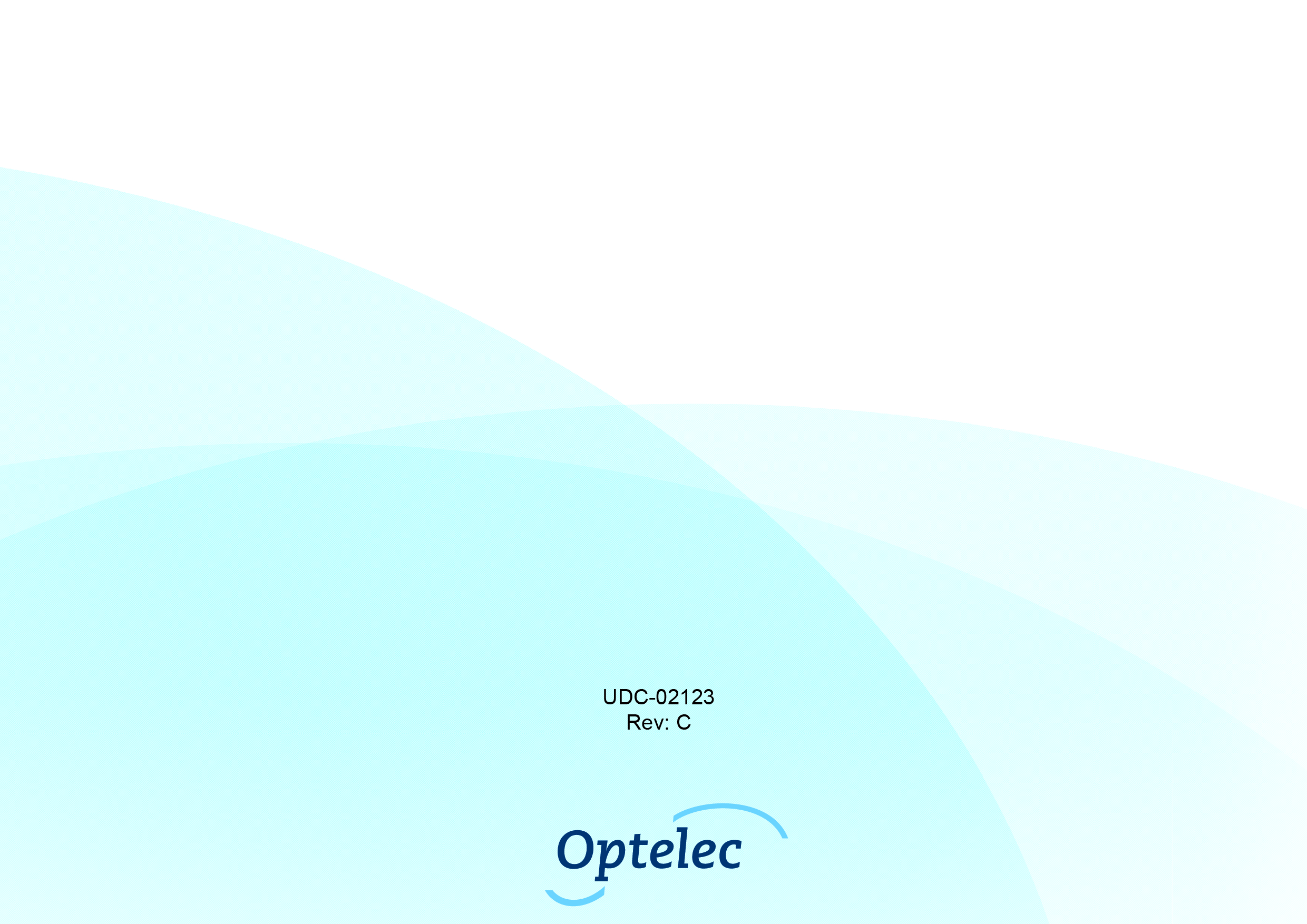 Mode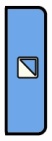 Pressing the Mode button to the left of the screen allows you to select one of the viewing modes. Pressing this button for three seconds will turn off the object lighting.Magnification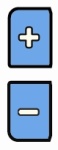 Pressing the + or – button to the right of the screen for one second allows you to increase or decrease the magnification. Pressing the + and – buttons simultaneously for one second will allow you to enter or exit the Compact 4 HD menu.Snapshot button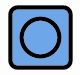 The snapshot button located on the top right of the unit allows you to take a temporary picture of a distant text or image, enabling you to bring the image closer to your eyes.On/Off Switch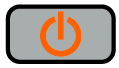 Pressing the grey button with orange icon, located at the centre of the front side of the Compact 4 HD, for one second, will switch the unit on and off.5V DC IN jack The 5V DC IN jack is located on the top side, left of the snapshot button. The power supply cable connects to this jack. Use only the power supply that comes with the Compact 4 HD to power and charge the unit.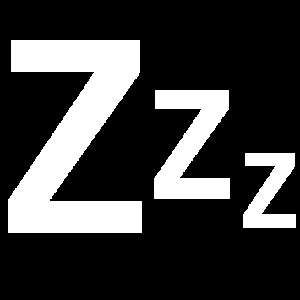 Standby
Sets the time before the Compact 4 HD goes into standby mode to conserve power. Pressing any button will take the unit out of standby mode. By default, the standby time is set to 2 minutes.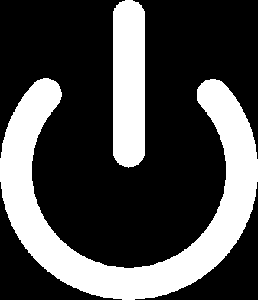 Power off
Sets the time before the Compact 4 HD is automatically switched off. By default, the power off time is set to 4 minutes. These 4 minutes are activated after the default standby time of 2 minutes. By default, the unit is therefore automatically switched off after 6 minutes.Modus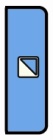 Door op de modus knop links op het scherm te drukken kunt u één van de verschillende leesstanden selecteren. Door deze knop drie seconden ingedrukt te houden kunt u de objectverlichting uitschakelen.Vergroting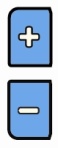 Door de + of – knop rechts van het scherm ingedrukt te houden kunt u de vergroting verhogen of verlagen. Door deze knoppen 1 seconde tegelijkertijd ingedrukt te houden opent of sluit u het menu van de Compact 4 HD.Snapshot knopMet de snapshotknop rechts boven op het apparaat kunt u een tijdelijke foto maken van een tekst of object, waarna u deze dichter bij u ogen kunt brengen en kunt vergroten.Aan/Uit knop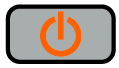 Zet de Compact 4 HD aan of uit door één seconde op grijze knop met oranje icon, die in het midden op de voorkant zit, te drukken.5V DC IN jack De 5V adapter aansluiting bevindt zich aan bovenzijde, naast de snaphot knop. De adapter connector past in deze aansluiting. Gebruik alleen de meegeleverde adapter om uw Compact 4 HD op te ladenStandbyStelt de tijd in waarop de Compact 4 HD in stand-by modus gaat om stroom te besparen. Door op een willekeurige knop te drukken wordt het apparaat uit stand-by gehaald. Standaard is de stand-by tijd ingesteld op 2 minuten. Power offStelt de tijd in waarop de Compact 4 HD automatisch uitschakelt. Standaard is deze ingesteld op 4 minuten. Deze 4 minuten worden geactiveerd na de standaard stand-by tijd  minuten. Dit betekent dat het apparaat standaard automatisch uitschakelt na 6 minuten.ModeLe bouton Mode situé sur le côté gauche de l’écran vous permet de sélectionner l’un des modes de visualisation. Appuyer sur ce bouton pendant environ trois secondes, éteint les deux lumières d'objet.Grossissement Les touches + et – situées sur le côté droit de l’ écran vous permettent d’augmenter ou de réduire le niveau de grossissement. Appuyer sur ces deux boutons simultanément vous permettra d’ouvrir ou de fermer le menu du compact 4 HD.Touche photo instantanéeLa touche photo instantanée située sur le côté supérieur droit de l’unité vous permet de prendre une photo temporaire d’un texte ou d’une image éloignée pour une visualisation plus rapprochée.Interrupteur Appuyer pendant une seconde sur le bouton gris à l'icône orange, qui est situé au centre du devant de l’appareil, allumera ou éteindra votre Compact 4 HD.Prise d’entrée DC 5V La prise d’entrée DC 5V est située sur le côté supérieur de l’appareil, à gauche de la touche photo instantanée. Le câble d’alimentation doit être connecté dans cette prise. Utilisez uniquement le câble d’alimentation fourni avec votre Compact 4 HD pour alimenter l’unité et recharger sa pile.Mise en veille Pour régler le temps de la mise en veille automatique du Compact 4 HD afin d’économiser l’énergie de la batterie. Pour annuler la mise en veille, appuyez sur n’importe quel bouton. Par défaut, le temps requis pour que la mise en veille automatique se mette en marche est réglé à deux minutes.Éteindre
Pour régler le temps de la mise hors tension automatique du Compact 4 HD. Par défaut, celui-ci est réglé à quatre minutes. Ces quatre minutes prennent effet après que les deux minutes (valeur par défaut) de la mise en veille automatique soient expirées. Par défaut, l’unité s’éteindra donc automatiquement après six minutes d’inactivité.ModalitàPremendo il pulsante Modalità alla sinistra dello schermo, è possibile selezionare una delle modalità di visualizzazione. Premendolo per tre secondi, si spegnerà la luce sull’oggetto.IngrandimentoPremendo per un secondo il pulsante + o - alla destra dello schermo, è possibile aumentare o diminuire l'ingrandimento. Premendo insieme i tasti + e – è possibile entrare o uscire dal menu di Compact 4 HD.FotoIl pulsante Foto è posizionato in alto a destra e permette di scattare foto temporanee di un’immagine lontana, per permettervi di portarla più vicino agli occhi.On/Off Premendo per un secondo il pulsante grigio con icona arancione, che si trova in centro sulla parte frontale, si accende e si spegne l’apparecchio Jack 5V DC IN Il jack 5V DC IN si trova sulla parte alta, alla sinistra del pulsante Foto. Il cavo dell’alimentatore si collega a questo jack. Utilizzare solo l’alimentatore fornito nell’imballo per ricaricare l’apparecchioStandbyConsente di impostare il tempo dopo il quale Compact 4 HD entra in modalità standby per risparmiare energia. Premendo un qualsiasi pulsante si riattiverà l’unità. Per impostazione predefinita, il tempo di standby è impostato a 2 minuti. Power off
Consente di impostare il tempo prima che  Compact 4 HD si spenga automaticamente. Come impostazione predefinita, il tempo di spegnimento è impostato a 4 minuti. Questi 4 minuti decorrono dal tempo di standby di base di 2 minuti. Quindi, per impostazione predefinita, l'unità si spegne automaticamente dopo 6 minuti.ModoAl presionar Este botón ubicado a la derecha de la pantalla, se puede seleccionar uno de los modos de visualización. Al presionar este botón durante tres segundos, se apagarán las luces del objeto.Amplificación Al presionar durante un segundo los botones + o – ubicados a la derecha de la pantalla, podrá aumentar o reducir la amplificación. Al presionar los botones + o – simultáneamente, podrá entrar y salir del menú del Compact 4 HD.Botón de foto instantáneaEl botón de foto instantánea ubicado en la parte superior derecha de la unidad le permite de sacar una foto temporaria de un texto o de una imagen alejada para acercarlos a sus ojos.Botón del interruptor Al presionar durante un segundo el botón gris con el icono naranjado ubicado en el centro en la parte delantera de la unidad, podrá encender y apagar la unidad.Conector DC 5V El conector DC 5V está ubicado en parte superior, a la izquierda del botón de foto instantánea del Compact 4 HD. Debe conectar el cable de alimentación a este conector. Tenga en cuenta que solo el cable de alimentación proporcionado por Optelec se debe usar para alimentar la unidad y cargar su batería.Standby (Reposo)
Se usa para regular el tiempo del modo de reposo automático del Compact 4 HD Esta opción le permite conservar energía. Toque cualquier botón para anular el modo de reposo. Por defecto, el tiempo del modo de reposo está regulado a dos minutos.Power off (Apagar) 
Se usa para regular el tiempo de la función del apago automático del Compact 4 HD. Por defecto, el tiempo del apago automático está regulado a 4 minutos. Después de 4 minutos sin actividad, el Compact 4 HD se apaga automáticamente después de dos minutos. Por defecto, el tiempo total del apago automático de la unidad es de 6 minutos.Modus-Taste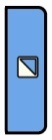 Drücken Sie die Modus-Taste an der linken Seite des Bildschirms um den Darstellungs-modus zu wählen. Halten Sie diese Taste für 3 Sekunden, schaltet sich die Beleuchtung aus.Vergrößerung Drücken Sie die + oder – Taste auf der rechten Seite des Bildschirms für eine Sekunde zum Vergrößern oder Verkleinern. Durch gleich-zeitiges Drücken der Tasten + und – erreichen und verlassen Sie das Compact 4 HD Menü.Schnappschuss- TasteDie Schnappschuss-Taste auf der rechten, oberen Seite ermöglicht Ihnen vorübergehend ein Bild oder einen Text aus der Distanz aufzunehmen und anschließend aus der Nähe vergrößert zu betrachten.Ein/Aus TasteDurch Drücken der grauen Taste mit orange-farbenen Symbol auf der vorderen Seite des Compact 4 HD für eine Sekunde schalten Sie das Gerät ein oder aus.StromversorgungEingangsbuchseDiese Buchse befindet sich oben links neben der Schnappschuss-Taste des Compact 4 HD. Verbinden Sie das Netzteilkabel mit der Buchse und laden Sie damit den Akku des Gerätes auf. Sie dürfen nur ausschließlich das für das Gerät vorgesehene Netzteil benutzen!Standby
Einstellen der Zeit, bis der Compact 4 HD in den Standby-Modus schaltet um Energie zu sparen. Drücken Sie eine beliebige Taste, und das Gerät verlässt den Standby-Modus. Die Standardeinstellung der Standby-Zeit beträgt zwei Minuten.Power offEinstellen der Zeit, bis sich der Compact 4 HD automatisch ausschaltet. Die Standardeinstellung der automatischen Ausschaltzeit beträgt vier Minuten. Diese vier Minuten werden nach der Standard Standby-Zeit von zwei Minuten aktiviert. Das Gerät schaltet sich dadurch nach insgesamt sechs Minuten automatisch aus.